Temeljem članka	42.	stavak 1. Zakona o proračunu ( NN br. 144/21 ) i članka 26. Statuta Općine Mrkopalj( Službene novine Primorsko – goranske županije br. 10/21) Općinsko vijeće Općine Mrkopalj na sjednici	održanoj 11. prosinca 2023. godine donijelo jePRORAČUN OPĆINE MRKOPALJ ZA 2024. GODINU SA PROJEKCIJAMA ZA 2025. i 2026.GODINUI OPĆI DIOČlanak 1.Proračun Općine Mrkopalj za 2024. godinu sa projekcijama za 2025. i 2026. godinu ( u daljnjem tekstu : Proračun ) sadrži: sažetak Računa prihoda i rashoda i Računa financiranja, Račun prihoda i rashoda i Račun financiranja i preneseni višak/manjak prihoda nad rashodima.Članak 2.U Računu prihoda i rashoda prihodi i rashodi iskazani su prema izvorima financiranja i ekonomskoj klasifikaciji, a rashodi su prikazani još i prema funkcijskoj klasifikaciji.II POSEBNI DIOČlanak 3.Rashodi i izdaci u Proračunu za 2024. godinu u iznosu od 4.228.500,00 eura iskazani po organizacijskoj klasifikaciji, izvorima financiranja i ekonomskoj klasifikaciji, raspoređeni su u programe koji se sastoje od aktivnosti i projekata.Članak 4.Proračun stupa na snagu 01.siječnja 2024.godine, a objaviti će se u Službenim novinama Primorsko goranske županije.KLASA: 024-02/23-01/01 URBROJ: 2170-29-01-23-35Mrkopalj, 11.prosinac 2023. godineOpćinsko vijeće Općine Mrkopalj PredsjednicaHelena CrnkovićREPUBLIKA HRVATSKA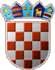 PRIMORSKO-GORANSKA ŽUPANIJAOPĆINA MRKOPALJJedinstveni upravni odjelPRORAČUN OPĆINE MRKOPALJ ZA 2024. GODINU I PROJEKCIJE ZA 2025. I 2026. GODINUI. OPĆI DIOSAŽETAK RAČUNA PRIHODA I RASHODANavedeni iznosi su izraženi u EUR valutiSAŽETAK RAČUNA FINANCIRANJAPRENESENI VIŠAK ILI PRENESENI MANJAK I VIŠEGODIŠNJI PLAN URAVNOTEŽENJAInformatička obrada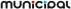 REPUBLIKA HRVATSKAPRIMORSKO-GORANSKA ŽUPANIJAOPĆINA MRKOPALJJedinstveni upravni odjelNavedeni iznosi su izraženi u EUR valutiREPUBLIKA HRVATSKAPRIMORSKO-GORANSKA ŽUPANIJAOPĆINA MRKOPALJJedinstveni upravni odjelNavedeni iznosi su izraženi u EUR valutiREPUBLIKA HRVATSKAPRIMORSKO-GORANSKA ŽUPANIJAOPĆINA MRKOPALJJedinstveni upravni odjelNavedeni iznosi su izraženi u EUR valutiREPUBLIKA HRVATSKAPRIMORSKO-GORANSKA ŽUPANIJAOPĆINA MRKOPALJJedinstveni upravni odjelNavedeni iznosi su izraženi u EUR valutiREPUBLIKA HRVATSKAPRIMORSKO-GORANSKA ŽUPANIJAOPĆINA MRKOPALJJedinstveni upravni odjelNavedeni iznosi su izraženi u EUR valutiOBRAZLOŽENJE PRORAČUNA OPĆINE MRKOPALJ ZA 2024. GODINU I PROJEKCIJA ZA 2025. I 2026.GODINUProračun Općine Mrkopalj za 2024. godinu s projekcijom za 2025. i 2026. godinu izrađen je po metodologiji propisanoj Zakonom o proračunu ( NN 144/2021 ) .Temeljem članaka 28.,29. i 30. navedenoga zakona proračun se sastoji od Općeg i Posebnog dijela i Obrazloženja koji sadrže:Opći dio proračuna:Posebni dio proračuna:Sažetak Računa prihoda i rashoda i Računa financiranjaRačun prihoda i rashoda i Račun financiranja iskazani prema izvorima financiranja i ekonomskoj klasifikaciji, a rashodi iskazani i prema funkcijskoj klasifikacijiPreneseni višak ili preneseni manjak prihoda nad rashodimaPlan rashoda i izdataka iskazan po organizacijskoj klasifikaciji , izvorima financiranja i ekonomskoj klasifikaciji , raspoređenih u programe koji se sastoje od aktivnosti i projekataObrazloženje proračuna :Obrazloženje općeg dijela proračuna : obrazloženje prihoda i rashoda, primitaka i izdataka i obrazloženje prenesenog manjka odnosno viškaObrazloženje posebnog dijela proračuna: obrazloženje programa kroz obrazloženje aktivnosti i projekata zajedno s ciljevima i pokazateljima uspješnostiOBRAZLOŽENJE OPĆEG DIJELA PRORAČUNA OPĆINE MRKOPALJOBRAZLOŽENJE PRIHODA I PRIMITAKATablica br. 1. Pregled prihoda i primitaka ( u eurima i centima )Prihodi i primici proračuna Općine Mrkopalj za 2024. godinu planiraju se u iznosu od 3.928.500,00 eur što u odnosu na 2023. godinu (1. Izmjene i dopune ) predstavlja povećanje od 118,55 %.U Projekcijama za 2025. godinu Prihodi i primici su planirani u iznosu od 4.111.800,00 eur, a u Projekcijama za 2026. godinu u iznosu od 3.917.300,00 eur.Proračunski prihodi i primici sastoje se od prihoda poslovanja, prihoda od prodaje nefinancijske imovine i primitaka od zaduživanja.Prihodi poslovanjaPrihodi poslovanja planiraju se za 2024. godinu u iznosu od 3.523.000,00 eur što u odnosu na plan 2023. godine ( 1. Izmjene i dopune ) predstavlja povećanje od 139,99 %.Obzirom na vrste prihoda poslovanja u 2024. godini, te u odnosu na 2023. godinu planiraju se :Prihodi od poreza u iznosu od 635.000,00 eura (povećanje od 15,45% )Prihodi od pomoći od subjekata unutar općeg proračuna u iznosu od 2.481.800,00 eura ( povećanje od 339,96 % )Prihodi od imovine u iznosu od 17.400,00 eur (povećanje od 31,82 % )Prihodi od upravnih i administrativnih pristojbi, pristojbi po posebnim propisima i naknada u iznosu od 370.000,00 eur ( povećanje od 14,20% )Prihodi od prodaje proizvoda i roba te pruženih usluga u iznosu od 18.800,00 (povećanje od 12,57%)Prihode od poreza čine:Prihodi od poreza na dohodak - planiraju se za 2024. godinu u iznosu od 377.800,00 eur( porez na dohodak od nesamostalnog rada - 330.000,00 eur, porez od samostalnih djelatnosti – 45.000,00 eur, porez na dohodak od imovine – 22.000,00 eur, porez na dohodak od kapitala – 800,00 eur,porez po godišnjoj prijavi – 20.000,00 eur )Prihodi od poreza na imovinu - planiraju se u iznosu od 250.000,00 eur( porez na kuće za odmor – 70.000,00 eur, porez na promet nekretnina – 180.000,00 eur )Prihodi od poreza na robu i usluge planiraju se u iznosu 7.200,00 eura ( porez na promet – 7.200,00 eura )Prihodi od pomoći odnose se na slijedeće:Tekuće pomoći iz državnog proračuna 86.500,00 eur : kompenzacijske mjere - 75.000,00 eura i pomoć za vrtić -11.500,00 eurTekuće pomoći iz županijskog proračuna (PGŽ) 34.300,00 eur: 4.000,00 eur za manifestaciju Memorijal mira,13.000,00 eur za zimsko čišćenje dionice Begovo Razdolje – Vrbovska poljana, 2.300,00 eur za program Pomoć u kući, 13.000,00 eur za subvenciju linijskog prijevoza i 2.000,00 za odštete zbog elementarnih nepogoda.Kapitalne pomoći iz državnog proračuna 905.000,00 eura , a odnose se na: 80.000,00 eura za nastavak izgradnje ceste u poslovnoj zoni, 600.000,00 eura za izgradnju ceste Begovo Razdolje- Vrbovska poljana, 90.000,00 za rekonstrukciju zgrade bivše mljekare,dokumentacija Dvorana za skijanje 100.000,00 eur, biciklistička staza Karolina – 20.000,00 eur i rekonstrukcija svlačionica- 15.000,0O eurKapitalne pomoći iz županijskog proračuna 295.000,00 eur sadrže : 100.000,00 eur pomoći iz Fonda za Gorski kotar, 70.000,00 eur za izgradnju NBC Vrbovska poljani, 80.000,00 eur za nerazvrstane ceste, 45.000,00 eur za nastavak izgradnje Goranske kućeKapitalne pomoći iz državnog proračuna temeljem prijenosa EU sredstava planirana su u iznosu od 1.133.000,00 eur , a odnose se na projekt izgradnje Hostela 1.000.000,00 eur i projekt BIOoaza – 133.000,00 eur.Pomoći od ostalih subjekata unutar općeg proračune 28.000,00 eur : a odnose se na 20.000,00 eur pomoći Hrvatskih cesta d.o.o. za zimsko čišćenje , 3.000,00 pomoći od TZ Gorski kotar te prihodi od HZZ za javne radove – 5.000,00 eurPrihodi od imovineSastoje se od Prihoda od financijske imovine koji su planirani u iznosu od 400,00 eur i Prihoda od nefinancijske imovine, planiranih u iznosu od 17.000,00 eur.Prihodi od upravnih i administrativnih pristojbi , pristojbi po posebnim propisima i naknada -sastoje se od:Prihodi od upravnih i administrativnih pristojbi planiranih u iznosu od 2.200,00 eurPrihodi po posebnim propisima planiranih u iznosu od 257.800,00 eur koje čine : Vodni doprinos: 500,00 eur, Doprinos za šume:250.000,00 eur i ostali nespomenuti prihodi 7.300,00 eur ( prenamjena poljoprivrednog zemljišta: 500,00 eur,ostali prihodi: 1.000,00 eur,prihodi od refundacija rashoda iz prethodnih godina – 800,00 eur, i prihodi od refundacija šteta – 5.000,00 eur)Prihodi od komunalnog doprinosa i naknade, planirani u iznosu od 110.000,00 eur (komunalni doprinos : 60.000,00 eur, komunalna naknada: 50.000,00 eur).Prihodi od prodaje proizvoda te pruženih usluga,planirani su u iznosu od 18.800,00 eur, a odnose se na prihode od zakupa poslovnih objekata – 13.000,00 eur, zakupa stanova -4.000,00 eur, zakupa garaža – 800,00 eur i zakupa poljoprivrednog zemljišta 1.000,00 eur.Prihodi od prodaje nefinancijske imovinePrihodi od prodaje nefinancijske imovine planiraju se u 2024. godini u iznosu od 350.500,00 eur, što je veće za 6,37 % u odnosu na Plan za 2023. godinu,Sastoje se od Prihoda od prodaje neproizvedene dugotrajne imovine (prodaja građevinskog zemljišta – 335.000,00 eur) i Prihoda od prodaje proizvedene dugotrajne imovine 30.500,00 eur ( prodaja stanova sa stanarskim pravom –500,00 eur, prodaja ostalih građevinskih objekata- grobnice –15.000,00 eur).Primici od finnacijske imovine i zaduživanjaU 2024. godini planirano je zaduživanje od 55.000,00 eur za kupnju kombi vozila putem financijskog leasinga. U Projekcijama Proračuna za 2025 i 2026. godinu ovi primici nisu predviđeni.OBRAZLOŽENJE RASHODA I IZDATAKATablica br. 2. Pregled rashoda i izdataka ( u eurima i centima )Rashodi i izdaci proračuna Općine Mrkopalj za 2024. godinu planiraju se u iznosu od 4.228.500,00 eur što u odnosu na 2023. godinu ( I. Izmjene i dopune ) predstavlja povećanje od 110,95 %.Rashodi i izdaci u Projekcijama za 2025. godinu su planirani u iznosu od 4.111.800,00 eur, a u Projekcijama za 2026. godinu u iznosu od 3.917.300,00 eur.Proračunski rashodi i izdaci sastoje se od rashoda poslovanja i rashoda za nabavu nefinancijske imovine. . Rashodi poslovanjaRashodi poslovanja planiraju se za 2024. godinu u iznosu od 964.000,00 eur, što u odnosu na 2023. ( 1. izmjene i dopune ), predstavlja povećanje za 10,86 %.Obzirom na vrste rashoda poslovanja, za 2024 godinu, a u odnosu na 2023. godinu planiraju se :Rashodi za zaposlene u iznosu od 145.500,00 eur (povećanje od 18,78 % ) Materijalni rashodi u iznosu od 402.300,00 eur (povećanje od 5,40 % ) Financijski rashodi u iznosu od 11.100,00 eur ( povećanje od 12,12 % ) Subvencije u iznosu od 42.100,00 eur (isto kao 2023. )Pomoći dane u inozemstvo i unutar opće države u iznosu od 42.500,00 eur (smanjenje od 10,53 %)Naknade građanima i kućanstvima u iznosu od 49.000,00 eur ( povećanje od 24,05%)Ostali rashodi u iznosu od 271.500,00 eur ( povećanje od 19,92 % )Rashodi za zaposlene sastoje se od :Troškovi bruto plaće radnika – u 2024. godini planiraju se u iznosu od 115.000,00 eur ( zaposlenici Općine –110.000,00 eur, Javni radovi –5.000,00 eur)Ostali rashodi za zaposlene ( naknade, nagrade i sl. ) – planiraju se u iznosu od 10.500,00 eurRashodi za doprinose na plaće - planiraju se u iznosu od 20.000,00 eurMaterijalni rashodi - čine ih slijedeće vrste materijalnih rashoda :Naknade troškova zaposlenima- 4.500,00 eurRashodi za materijal i energiju – 52.600,00 eurčine ih uredski materijal – 6.600,00 eur, energija – 33.000,00 eur, materijal za tekuće održavanje – 2.000,00 eur, sitni inventar – 11.000,00 eur,Rashodi za usluge - 288.200,00 eurčine ih usluge telefona, pošte i prijevoza –10.700,00 eura, usluge tekućeg i investicijskog održavanja – planirano je 167.000,00 eur,usluge promidžbe i informiranja – planirano je 20.500,00 eur ,komunalne usluge planirano 24.200,00 eur, intelektualne i osobne usluge – planirani iznos od 55.200,00 eur ,te računalne usluge - planirano 10.000,00 eur.Ostali nespomenuti rashodi poslovanja -57.00,00 eursastoje se od: naknade za rad predstavničkih i izvršnih tijela – 2.500,00 eur, premija osiguranja imovine i zaposlenika –7.000,00 eura, reprezentacija – 3.500,00 eur, članarine – 800,00 eur, pristojbe i naknade – 1.700,00 eur, te ostalih nespomenutih rashoda poslovanja - 41.500,00 eur (rashodi protokola - cvijeće i sl. 600,00 eur,izdaci za proslavu Dana Općine – 3.000,00 eur, Izdaci za manifestaciju Memorijal mira –7.500,00 eur, Izdaci za ostala pokroviteljstva i proslave – 12.500,00 eur, ,proračunska pričuva 2.700,00 eur, te ostali nespomenuti rashodi poslovanja – 15.000,00 eur i vodni doprinos – 200,00 eur)Financijski rashodi – planirani su u iznosu od 11.100,00 eur i sastoje se od :Kamate za financijski leasing – planirano 3.00.,00 eurOstali financijskih rashoda – planirano 8.100,00 eur ( usluge platnog prometa – 2.000,00 eur, usluge porezne uprave – 5.500,00 eur, zatezne kamate – 100,00 eur, ostali nespomenuti fin. rashodi – 500,00 eur)Subvencije- planirano 42.100,00 euraSubvencije trgovačkim društvima u javnom sektoru – 40.000,00 eur ( subvencija Ariva Autotrans d.o.o. – 15.000,00 eur, subvencija Mrzle drage d.o.o. – 25.000,00 eur ),Subvencije trgovačkim društvima izvan javnog sektora – planirano 2.100,00 eur (subvencije poljoprivrednicima u vidu subvencije Veterinarskoj stanici Delnice –1.400,00 eur,subvencija Veterinarskoj stanici Delnice za sterilizaciju kućnih ljubimaca – 700,00 eur )Pomoći dane u inozemstvo i unutar opće države - planirane su u iznosu od 42.500,00 eur, a odnose se na pomoći dječjem vrtiću Pahuljice - 38.500,00 eur ( 31.000,00 eur za plaće djelatnika vrtića i 7.500,00 eura za materijalne troškove vrtića ), te 4.000,00 eura za pomoći izvanproračunskom fondu za nabavku spremnika za otpad.Naknade građanima i kućanstvima - planirani su u iznosu od 49.000,00 eura odnose se na naknade isplaćene u novcu –26.500,00 eura ( socijalne pomoći i naknade ),i na naknade u naravi –22.500,00 eur ( pomoć u kući – 8.300,00 eur, iskopi za kanalizaciju - 13.000,00 eur, ostalo - 1.200,00 eura )Ostali rashodi - planirani su u iznosu od 271.500,00 eura odnose se na : Tekuće donacije u novcu - 160.000,00 eur, ( donacije udrugama , Osnovnoj školi, Turističkoj zajednici , Lag- u , Poljoprivrednom centru, radio Gorski kotar, Gradskoj knjižnici Rijeka – Bibliobus, političkim strankama, vjerskim zajednicama i vatrogasnim društvima i političkim strankama), tekuće donacije u naravi – 6.500,00 eur - darovi za svetog Nikolu i financiranje dječjeg vrtića za polaznike), naknada šteta- 2.000,00 eur iKapitalne pomoći –103.000,00 eur, a odnose se na kapitalne pomoći Komunalcu d.o.o. Delnice zaizgradnju sustava vodovoda i odvodnje na području Općine Mrkopalj 100.000,00 eur, i kapitalne pomoći Komunalcu d.o.o. Delnice za izgradnju odlagališta otpada Sović Laz -3.000,00 eur. . Rashodi za nabavu nefinancijske imovineRashodi za nabavu nefinancijske imovine se za 2024. godini planiraju u iznosu od 3.254.500,00 eur što u odnosu na 2023. ( 1. izmjene i dopune ) , predstavlja povećanje od 191,23 %.Obzirom na vrste rashoda za nabavu nefinancijske imovine u 2024. godini ,a u odnosu na 2023. godinu planiraju se :Rashodi za nabavu neproizvedene imovine u iznosu od 130.000,00 eura ( isto kao 2023. godine )Rashodi za nabavu proizvedene dugotrajne imovine u iznosu od 3.082.500,00 eur ( povećanje od 218,60% )Rashodi za dodatna ulaganja u nefinancijsku imovinu u iznosu od 42.000,00 eur (povećanje za 110,00 % )Rashodi za nabavu neproizvedene imovine u iznosu od 130.000,00 eura odnose se na nabavu zemljišta.Rashodi za nabavu proizvedene dugotrajne imovine planirani u iznosu od 3.082.500,00 eur odnose se na:Rashodi za građevinske objekte – 2.626.000,00 eurčine ih: opremanje stana – 20.000,00 eur,obnova zgrade općine – 40.000,00 eur, izgradnja hostela – 1.000.000,00 eur, nastavak izgradnje Goranske kuće – 70.000,00 eur,rekonstrukcija zgrade bivše mljekare – 100.000,00 eur ,ulaganja u nerazvrstane ceste – 200.000,00 eur, nastavak izgradnja ceste u Poslovnoj zoni – 90.000,00 eur, izgradnja ceste Begovo Razdolje – Vrbovska poljana – 750.000,00 eur, izgradnja zaobilaznice Mrzle drage – 50.000,00 eur,rekreacijsko poučne staze Zagmajna – 10.000,00 eur, izgradnja NBC Vrbovska poljana- 95.000,00 eur, izgradnja javne rasvjete – 30.000,00 eur, izgradnja rasvjete na nogometnom igralištu – 10.000,00 eur, izgradnja grobnica - 6.000,00 eura, izgradnja parkirališta- 130.000,00 eur, rekonstrukcija svlačionica NK Mrkopalj – 25.000,00 eurRashodi za postrojenja i opremu – planirani u iznosu 8.500,00 eur,a sastoje se od : uredska oprema i namještaj :1.500,00 eur, turistička signalizacija – 2.000,00 eur, video nadzor – 5.000,00 eurRashodi za prijevozno sredstvo – kombi vozilo – 55.000,00 eurRashodi za ostalu nematerijalnu proizvedenu imovinu – 393.000,00 eura, sadrže planirana ulaganja u plansku dokumentaciju : Urbanistički plan uređenja središnjeg naselja Mrkopalj – 14.000,00 eur, Urbanistički plan uređenja Poslovne zone – 23.000,00 eur, Idejni projekt projekta žičare Čelimbaša – 7.000,00 eur, projektna dokumentacija za projekt BioOaza – 133.000,00 eura, Geodetska izmjera – 90.000,00 eur,idejno rješenje i glavni projekt sanjkalište – 6.000,00 eur, biciklistička staza Karolina - 20.000,00 eur, dvorana za skijanje -100.000,00 eur.Rashodi za dodatna ulaganja u nefinancijsku imovinu planirani su u iznosu od 42.000,00 eur, a odnose se na dodatna ulaganja u zgradu Doma zdravlja – 10.000,00 eur, dodatna ulaganja u Dom kulture – 30.000,00 eur, i dodatna ulaganja u Vatrogasni dom Sunger – 2.000,001.2.3. Izdaci za financijsku imovinu i otplatu zajmovaIzdaci za financijsku imovinu i otplatu zajmova planirani su u 2024. godini u iznosu od 10.000,00 eur što je u odnosu na 2023. godinu smanjenje za 42,53 %.Izdaci se odnose na izdatke za otplatu glavnice financijskog leasinga za kombi vozilo.OBRAZLOŽENJE PRENESENOG VIŠKATemeljem rezultata poslovanja u devet mjeseci 2023. godine- 134.992,23 eur kao i procjene rezultata za preostala tri mjeseca u 2023. godini , procjena prenesenog viška je 300.000,00 eur. 280.000 00 eur se odnosi na opće prihode i primitke , a 20.000,00 eur na šumski doprinos.OBRAZLOŽENJE POSEBNOG DIJELA PRORAČUNA OPĆINE MRKOPALJObzirom na organizacijsku i programsku klasifikaciju, Proračun Općine Mrkopalj za 2024 . godinu i projekcije za 2025. i 2026. godinu planirani su na slijedeći način :-u eurima i centimaPROGRAM 1001 – JAVNA UPRAVA I ADMINISTRACIJAProgram se sastoji od slijedećih aktivnosti :Planirani iznos programa u 2024. godini iznosi 303.800,00 eur.Cilj programa je zadovoljavanja potreba mještana u okviru utvrđenih zadaća koje obavlja jedinica lokalne samouprave.PROGRAM 1002- PREDSTAVNIČKA I IZVRŠNA TIJELAU 2024. godini program je planiran je iznosu od 4.000,00 eura , a cilj programa je omogućavanje nesmetanog rada predstavničkim i izvršnim tijelima Općine Mrkopalj.PROGRAM 1003 - DJEČJI VRTIĆ PAHULJICEProgram uključuje aktivnost Podružnica predškolskog odgoja i naobrazbe i planiran je u iznosu od 42.500,00 eur.Programom predškolskog odgoja i obrazovanja omogućuje se svakom djetetu pravo na razvoj usklađen s njegovim individualnim mogućnostima i sposobnostima. Program obuhvaća redovni program predškolskog odgoja i obrazovanja koji obuhvaća stvaranje i osiguravanje uvjeta za brigu i skrb za djecu predškolskog uzrasta i dodatni program koji obuhvaća aktivnosti i programe kojim se unaprjeđuje redovni program radi provedbe aktivnosti koje povoljno utječu na razvoj te unaprjeđuje stjecanje vještina i kompetencija djece prije odlaska u školu.PROGRAM 1004 – PROGRAM JAVNIH POTREBA U ŠKOLSTVUProgram je planiran u iznosu od 5.400,00 eura koje će biti utrošene na tekuće donacije Osnovnoj školi Mrkopalj za provođenje aktivnosti, sufinanciranje radnih bilježnica i izleta učenicima kao i za nagrade učenicima za postignut uspjeh.Cilj ove aktivnosti je razvijanje sposobnosti i potencijala, vještina i kompetencija svih učenika, te omogućavanje programa kvalitetnog osnovnog obrazovanja i jednak pristup svim učenicima, a posebno učenicima s teškoćama te nadarenim učenicima.PROGRAM 1005 – PROGRAM JAVNIH POTREBA U SPORTURealizacija programa se planira izvršiti kroz slijedeće aktivnosti :Program se u 2024. godini planira izvršiti u okviru sredstava od 334.000,00 eur , a cilj mu je izgradnja i održavanje sportske infrastrukture i poticanje bavljenja sportom i rekreacijom. .PROGRAM 1006 – PROGRAM POTICANJA POLJOPRIVREDEAktivnosti programa su slijedeće:Program se planira unutar sredstava od 4.100,00 eur koja su namijenjena za subvencije poljoprivrednicima i dotacije Centru za brdsko planinsku poljoprivredu Sušica.Cilj programa je poticanje razvoja poljoprivrede u Općini Mrkopalj.PROGRAM 1007 – PROGRAM POTICANJA RAZVOJA TURIZMAAktivnost za provođenje programa su:Program se planira u iznosu od 1.098.000,00 eur, a cilj programa je poticanje razvoja turizma u Općini Mrkopalj kroz rad turističkog ureda i izgradnju turističkih objekata.PROGRAM 1008 – PROGRAM JAVNIH POTREBA U KULTURIProgram se planira u iznosu od 54.200,00 eur za 2024. godinu.Iznos se planira utrošiti za tekuće donacije udrugama iz područja kulture, sufinaciranje kazališnih gostovanja i sufinanciranje obnove crkvenih objekata u Sungeru i Mrkoplju , a cilj programa je poticanje kulturnih događanja u Općini Mrkopalj i informiranje stanovnika, te očuvanje sakralnih objekata.PROGRAM 1009– RAZVOJ CIVILNOG DRUŠTVAProgram se planira realizirati unutar aktivnosti Sufinanciranje rada udruga i aktivnosti Izgradnja instituta za održivi razvoj.PROGRAM 1010 – ORGANIZIRANJE I PROVOĐENJE ZAŠTITE I SPAŠAVANJAProgram se provodi u okviru sljedećih aktivnosti :Program je planiran u vrijednosti od 29.700,00 eur, a odnosi se na zaštitu od požara kroz donacije DVD- ovima Sunger i Mrkopalj ( 24.000,00 eur ), sufinanciranje ostalih službi zaštite i spašavanja – HGSS i ostali ( 5.700,00 eur).Svrha programa je osiguranje uvjeta za redovito funkcioniranje vatrogasnih društava i ostalih službi zaštite i spašavanja, čime se doprinosi zaštiti ljudi i imovine u Općini Mrkopalj.PROGRAM 1011 – PROGRAM SOCIJALNE SKRBIAktivnosti programa su slijedeće:Program je planiran u iznosu od 55.000,00 eur. Socijalna skrb je dio sustava socijalne sigurnosti, usmjerena prema suzbijanju siromaštva i socijalne ugroženosti. Namijenjena je najranjivijim socijalnim skupinama, sa ciljem osiguranja pomoći kako bi korisnici mogli ostvariti osnovne životne potrebe.Sredstva su namijenjena za podmirenje slijedećih aktivnosti: jednokratne i stalne pomoći socijalno ugroženim osobama, novčana pomoć za svako novorođeno dijete, novčana pomoć za smještaj djece u jaslicama, pomoć u kući, dotacije Crvenom križu, darovi za Svetog Nikolu te naknade u naravi - financiranje priključaka za kanalizaciju za građane i ostalo.Do tu!!!PROGRAM 1012 – PROGRAM POTPORE U ZDRAVSTVUProgram se provodi u okviru sljedećih aktivnosti :U okviru programske aktivnosti Javne potrebe u zdravstvu je doniranje zdravstvenim neprofitnim organizacijama koje pružaju uslugu palijativne skrbi i logopeda i to a, cilj programa je poboljšati dostupnost zdravstvene skrbi na području Općine Mrkopalj.PROGRAM 1013- SUBVENCIJE TRGOVAČKIM DRUŠTVIMA U JAVNOM SEKTORUProgram se provodi u okviru sljedećih aktivnosti :Trgovačka društva koja se financiraju u okviru ove aktivnosti su Autotrans Ariva d.o.o. – 15.000,00 eur i Komunalno društvo Mrzle drage d.o.o. -25.000,00 eur.PROGRAM 1015 – PROSTORNO PLANIRANJE I UREĐENJE OPĆINEProgram je planiran u iznosu od 284.000,00 eur, a odnosi se na troškove pripreme i provođenje projekata, kao i izradu dokumentacije bitne za prostorno planiranje Općine Mrkopalj.PROGRAM 1016 – IZGRADNJA KOMUNALNE INFRASTRUKTUREProgram se sastoji od slijedećih aktivnosti:Program se planira u iznosu od 1.350.000,00 eur a njegovi ciljevi su unaprijeđenje komunalne infrastrukture i povećanje životnog standarda građana Općine Mrkopalj.PROGRAM 1017– ODRŽAVANJE KOMUNALNE INFRASTRUKTUREU program spadaju aktivnosti:Cilj programa je poboljšanje komunalnog standarda u Općini Mrkopalj. Planirani iznos programa iznosi 142.000,00 eur .PROGRAM 1018 – UPRAVLJANJE IMOVINOMProgram će biti realiziran u okviru slijedećih aktivnosti:Cilj programa je učinkovito upravljanje općinskom imovinom koja služi za zadovoljavanje sportskih, kulturnih i ostalih sadržaja u Općini Mrkopalj, te kapitalna ulaganja u zgrade u vlasništvu i suvlasništvu Općine Mrkopalj. Za 2024. godinu planiran je u iznosu 299.400,00 eura .PROGRAM 1019 – ZAŠTITA OKOLIŠAProgram se planira u iznosu od 35.900,00 eura, a cilj mu je očuvanje okoliša i ekologija.Proračun za 2024.Projekcija za 2025.Projekcija za 2026.UKUPNO PRIHODA3.873.500,004.111.800,003.917.300,00PRIHODI POSLOVANJA3.523.000,003.726.800,003.527.300,00PRIHODI OD PRODAJE NEFINANCIJSKE IMOVINE350.500,00385.000,00390.000,00UKUPNO RASHODA4.218.500,004.100.800,003.906.300,00RASHODI POSLOVANJA964.000,001.158.800,001.142.300,00RASHODI ZA NABAVU NEFINANCIJSKE IMOVINE3.254.500,002.942.000,002.764.000,00RAZLIKA VIŠAK/MANJAK-345.000,0011.000,0011.000,00PRIMICI OD FINANCIJSKE IMOVINE I ZADUŽIVANJA55.000,000,000,00IZDACI ZA FINANCIJSKU IMOVINU I OTPLATE ZAJMOVA10.000,0011.000,0011.000,00NETO FINANCIRANJE45.000,00-11.000,00-11.000,00UKUPAN DONOS VIŠKA / MANJKA IZ PRETHODNE(IH) GODINE300.000,000,000,00VIŠAK / MANJAK IZ PRETHODNE(IH) GODINE KOJI ĆE SE RASPOREDITI / POKRITI300.000,000,000,00VIŠAK/MANJAK + NETO FINANCIRANJE + RASPOLOŽIVA SREDSTVA IZ PRETHODNIH GODINA0,000,000,00PRORAČUN OPĆINE MRKOPALJ ZA 2024. GODINU I PROJEKCIJE ZA 2025. I 2026. GODINUI. OPĆI DIO - A. RAČUN PRIHODA I RASHODA (PRIHODI POSLOVANJA)PRORAČUN OPĆINE MRKOPALJ ZA 2024. GODINU I PROJEKCIJE ZA 2025. I 2026. GODINUI. OPĆI DIO - A. RAČUN PRIHODA I RASHODA (PRIHODI POSLOVANJA)PRORAČUN OPĆINE MRKOPALJ ZA 2024. GODINU I PROJEKCIJE ZA 2025. I 2026. GODINUI. OPĆI DIO - A. RAČUN PRIHODA I RASHODA (PRIHODI POSLOVANJA)PRORAČUN OPĆINE MRKOPALJ ZA 2024. GODINU I PROJEKCIJE ZA 2025. I 2026. GODINUI. OPĆI DIO - A. RAČUN PRIHODA I RASHODA (PRIHODI POSLOVANJA)PRORAČUN OPĆINE MRKOPALJ ZA 2024. GODINU I PROJEKCIJE ZA 2025. I 2026. GODINUI. OPĆI DIO - A. RAČUN PRIHODA I RASHODA (PRIHODI POSLOVANJA)PRORAČUN OPĆINE MRKOPALJ ZA 2024. GODINU I PROJEKCIJE ZA 2025. I 2026. GODINUI. OPĆI DIO - A. RAČUN PRIHODA I RASHODA (PRIHODI POSLOVANJA)Račun/IzvorRačun/IzvorOpisProračun za 2024.Projekcija za 2025.Projekcija za 2026.1123456Prihodi poslovanja3.523.000,003.726.800,003.527.300,0061Prihodi od poreza635.000,00687.000,00675.500,00Izvor:11Opći prihodi i primici635.000,00687.000,00675.500,0063Pomoći iz inozemstva (darovnice) i od subjekata unutar općeg proračunaOpći prihodi i primici PomoćiPomoći EUPomoći od ostalih izvanproračunskih korisnika2.481.800,002.555.000,002.365.000,00Izvor:11Pomoći iz inozemstva (darovnice) i od subjekata unutar općeg proračunaOpći prihodi i primici PomoćiPomoći EUPomoći od ostalih izvanproračunskih korisnika75.000,0090.000,0090.000,00Izvor:51Pomoći iz inozemstva (darovnice) i od subjekata unutar općeg proračunaOpći prihodi i primici PomoćiPomoći EUPomoći od ostalih izvanproračunskih korisnika1.250.800,00932.000,00742.000,00Izvor:52Pomoći iz inozemstva (darovnice) i od subjekata unutar općeg proračunaOpći prihodi i primici PomoćiPomoći EUPomoći od ostalih izvanproračunskih korisnika1.133.000,001.500.000,001.500.000,00Izvor:54Pomoći iz inozemstva (darovnice) i od subjekata unutar općeg proračunaOpći prihodi i primici PomoćiPomoći EUPomoći od ostalih izvanproračunskih korisnika23.000,0033.000,0033.000,0064Izvor:11Prihodi od imovineOpći prihodi i primiciOstali prihodi za posebne namjene17.400,0010.400,0034.500,0027.500,0034.500,0027.500,00Izvor:41Prihodi od imovineOpći prihodi i primiciOstali prihodi za posebne namjene7.000,007.000,007.000,0065Prihodi od upravnih i administrativnih pristojbi, pristojbi po pos.propisima i naknadaOpći prihodi i primiciOstali prihodi za posebne namjene Komunalni doprinosKomunalna naknadaŠumski doprinos370.000,00426.400,00428.400,00Izvor:11Prihodi od upravnih i administrativnih pristojbi, pristojbi po pos.propisima i naknadaOpći prihodi i primiciOstali prihodi za posebne namjene Komunalni doprinosKomunalna naknadaŠumski doprinos1.800,003.900,003.900,00Izvor:41Prihodi od upravnih i administrativnih pristojbi, pristojbi po pos.propisima i naknadaOpći prihodi i primiciOstali prihodi za posebne namjene Komunalni doprinosKomunalna naknadaŠumski doprinos8.200,007.500,009.500,00Izvor:42Prihodi od upravnih i administrativnih pristojbi, pristojbi po pos.propisima i naknadaOpći prihodi i primiciOstali prihodi za posebne namjene Komunalni doprinosKomunalna naknadaŠumski doprinos60.000,0090.000,0090.000,00Izvor:43Prihodi od upravnih i administrativnih pristojbi, pristojbi po pos.propisima i naknadaOpći prihodi i primiciOstali prihodi za posebne namjene Komunalni doprinosKomunalna naknadaŠumski doprinos50.000,0065.000,0065.000,00Izvor:44Prihodi od upravnih i administrativnih pristojbi, pristojbi po pos.propisima i naknadaOpći prihodi i primiciOstali prihodi za posebne namjene Komunalni doprinosKomunalna naknadaŠumski doprinos250.000,00260.000,00260.000,0066Prihodi od prodaje proizvoda i roba te pruženih uslugaOpći prihodi i primici18.800,0023.900,0023.900,00Izvor:11Prihodi od prodaje proizvoda i roba te pruženih uslugaOpći prihodi i primici18.800,0023.900,0023.900,00PRORAČUN OPĆINE MRKOPALJ ZA 2024. GODINU I PROJEKCIJE ZA 2025. I 2026. GODINUI. OPĆI DIO - A. RAČUN PRIHODA I RASHODA (PRIHODI POSLOVANJA)PRORAČUN OPĆINE MRKOPALJ ZA 2024. GODINU I PROJEKCIJE ZA 2025. I 2026. GODINUI. OPĆI DIO - A. RAČUN PRIHODA I RASHODA (PRIHODI POSLOVANJA)PRORAČUN OPĆINE MRKOPALJ ZA 2024. GODINU I PROJEKCIJE ZA 2025. I 2026. GODINUI. OPĆI DIO - A. RAČUN PRIHODA I RASHODA (PRIHODI POSLOVANJA)PRORAČUN OPĆINE MRKOPALJ ZA 2024. GODINU I PROJEKCIJE ZA 2025. I 2026. GODINUI. OPĆI DIO - A. RAČUN PRIHODA I RASHODA (PRIHODI POSLOVANJA)PRORAČUN OPĆINE MRKOPALJ ZA 2024. GODINU I PROJEKCIJE ZA 2025. I 2026. GODINUI. OPĆI DIO - A. RAČUN PRIHODA I RASHODA (PRIHODI POSLOVANJA)Račun/IzvorOpisProračun za 2024.Projekcija za 2025.Projekcija za 2026.123457Prihodi od prodaje nefinancijske imovine350.500,00385.000,00390.000,0071Izvor:72Prihodi od prodaje neproizvedene dugotrajni imovinePrihodi od prodaje nefin. imovine335.000,00335.000,00370.000,00370.000,00375.000,00375.000,0072Izvor:72Prihodi od prodaje proizvedene dugotrajne imovinePrihodi od prodaje nefin. imovine15.500,0015.500,0015.000,0015.000,0015.000,0015.000,00UKUPNO3.873.500,004.111.800,003.917.300,00PRORAČUN OPĆINE MRKOPALJ ZA 2024. GODINU I PROJEKCIJE ZA 2025. I 2026. GODINUI. OPĆI DIO - A. RAČUN PRIHODA I RASHODA (RASHODI POSLOVANJA)PRORAČUN OPĆINE MRKOPALJ ZA 2024. GODINU I PROJEKCIJE ZA 2025. I 2026. GODINUI. OPĆI DIO - A. RAČUN PRIHODA I RASHODA (RASHODI POSLOVANJA)PRORAČUN OPĆINE MRKOPALJ ZA 2024. GODINU I PROJEKCIJE ZA 2025. I 2026. GODINUI. OPĆI DIO - A. RAČUN PRIHODA I RASHODA (RASHODI POSLOVANJA)PRORAČUN OPĆINE MRKOPALJ ZA 2024. GODINU I PROJEKCIJE ZA 2025. I 2026. GODINUI. OPĆI DIO - A. RAČUN PRIHODA I RASHODA (RASHODI POSLOVANJA)PRORAČUN OPĆINE MRKOPALJ ZA 2024. GODINU I PROJEKCIJE ZA 2025. I 2026. GODINUI. OPĆI DIO - A. RAČUN PRIHODA I RASHODA (RASHODI POSLOVANJA)PRORAČUN OPĆINE MRKOPALJ ZA 2024. GODINU I PROJEKCIJE ZA 2025. I 2026. GODINUI. OPĆI DIO - A. RAČUN PRIHODA I RASHODA (RASHODI POSLOVANJA)Račun/IzvorRačun/IzvorOpisProračun za 2024.Projekcija za 2025.Projekcija za 2026.1123453Rashodi poslovanja964.000,001.158.800,001.142.300,0031Izvor:11Rashodi za zaposleneOpći prihodi i primiciPomoći145.500,00140.500,00161.000,00156.000,00161.000,00156.000,00Izvor:51Rashodi za zaposleneOpći prihodi i primiciPomoći5.000,005.000,005.000,0032Materijalni rashodiOpći prihodi i primiciOstali prihodi za posebne namjene Komunalni doprinosKomunalna naknada Šumski doprinos PomoćiPomoći od ostalih izvanproračunskih korisnikaPrihodi od prodaje nefin. imovine402.300,00458.800,00442.300,00Izvor:11Materijalni rashodiOpći prihodi i primiciOstali prihodi za posebne namjene Komunalni doprinosKomunalna naknada Šumski doprinos PomoćiPomoći od ostalih izvanproračunskih korisnikaPrihodi od prodaje nefin. imovine208.100,00246.300,00229.800,00Izvor:41Materijalni rashodiOpći prihodi i primiciOstali prihodi za posebne namjene Komunalni doprinosKomunalna naknada Šumski doprinos PomoćiPomoći od ostalih izvanproračunskih korisnikaPrihodi od prodaje nefin. imovine6.200,007.500,007.500,00Izvor:42Materijalni rashodiOpći prihodi i primiciOstali prihodi za posebne namjene Komunalni doprinosKomunalna naknada Šumski doprinos PomoćiPomoći od ostalih izvanproračunskih korisnikaPrihodi od prodaje nefin. imovine40.000,0040.000,0040.000,00Izvor:43Materijalni rashodiOpći prihodi i primiciOstali prihodi za posebne namjene Komunalni doprinosKomunalna naknada Šumski doprinos PomoćiPomoći od ostalih izvanproračunskih korisnikaPrihodi od prodaje nefin. imovine50.000,0055.000,0055.000,00Izvor:44Materijalni rashodiOpći prihodi i primiciOstali prihodi za posebne namjene Komunalni doprinosKomunalna naknada Šumski doprinos PomoćiPomoći od ostalih izvanproračunskih korisnikaPrihodi od prodaje nefin. imovine50.000,0050.000,0050.000,00Izvor:51Materijalni rashodiOpći prihodi i primiciOstali prihodi za posebne namjene Komunalni doprinosKomunalna naknada Šumski doprinos PomoćiPomoći od ostalih izvanproračunskih korisnikaPrihodi od prodaje nefin. imovine17.000,0018.000,0018.000,00Izvor:54Materijalni rashodiOpći prihodi i primiciOstali prihodi za posebne namjene Komunalni doprinosKomunalna naknada Šumski doprinos PomoćiPomoći od ostalih izvanproračunskih korisnikaPrihodi od prodaje nefin. imovine23.000,0033.000,0033.000,00Izvor:72Materijalni rashodiOpći prihodi i primiciOstali prihodi za posebne namjene Komunalni doprinosKomunalna naknada Šumski doprinos PomoćiPomoći od ostalih izvanproračunskih korisnikaPrihodi od prodaje nefin. imovine8.000,009.000,009.000,0034Financijski rashodi11.100,0011.800,0011.800,00Izvor:11Opći prihodi i primici11.100,0011.800,0011.800,0035SubvencijeOpći prihodi i primici Šumski doprinosPomoći42.100,0042.300,0042.300,00Izvor:11SubvencijeOpći prihodi i primici Šumski doprinosPomoći4.100,0029.300,0029.300,00Izvor:44SubvencijeOpći prihodi i primici Šumski doprinosPomoći25.000,000,000,00Izvor:51SubvencijeOpći prihodi i primici Šumski doprinosPomoći13.000,0013.000,0013.000,00PRORAČUN OPĆINE MRKOPALJ ZA 2024. GODINU I PROJEKCIJE ZA 2025. I 2026. GODINUI. OPĆI DIO - A. RAČUN PRIHODA I RASHODA (RASHODI POSLOVANJA)PRORAČUN OPĆINE MRKOPALJ ZA 2024. GODINU I PROJEKCIJE ZA 2025. I 2026. GODINUI. OPĆI DIO - A. RAČUN PRIHODA I RASHODA (RASHODI POSLOVANJA)PRORAČUN OPĆINE MRKOPALJ ZA 2024. GODINU I PROJEKCIJE ZA 2025. I 2026. GODINUI. OPĆI DIO - A. RAČUN PRIHODA I RASHODA (RASHODI POSLOVANJA)PRORAČUN OPĆINE MRKOPALJ ZA 2024. GODINU I PROJEKCIJE ZA 2025. I 2026. GODINUI. OPĆI DIO - A. RAČUN PRIHODA I RASHODA (RASHODI POSLOVANJA)PRORAČUN OPĆINE MRKOPALJ ZA 2024. GODINU I PROJEKCIJE ZA 2025. I 2026. GODINUI. OPĆI DIO - A. RAČUN PRIHODA I RASHODA (RASHODI POSLOVANJA)PRORAČUN OPĆINE MRKOPALJ ZA 2024. GODINU I PROJEKCIJE ZA 2025. I 2026. GODINUI. OPĆI DIO - A. RAČUN PRIHODA I RASHODA (RASHODI POSLOVANJA)Račun/IzvorRačun/IzvorOpisProračun za 2024.Projekcija za 2025.Projekcija za 2026.11234536Izvor:11Pomoći dane u inozemstvo i unutar opće državeOpći prihodi i primiciPomoći42.500,0031.000,0046.000,0034.500,0046.000,0034.500,00Izvor:51Pomoći dane u inozemstvo i unutar opće državeOpći prihodi i primiciPomoći11.500,0011.500,0011.500,0037Izvor:11Naknade građanima i kućanstvima na temelju osiguranja i druge naknadeOpći prihodi i primiciPomoći49.000,0046.700,0054.500,0052.000,0054.500,0052.000,00Izvor:51Naknade građanima i kućanstvima na temelju osiguranja i druge naknadeOpći prihodi i primiciPomoći2.300,002.500,002.500,0038Izvor:11Ostali rashodiOpći prihodi i primiciPomoći271.500,00269.500,00384.400,00232.400,00384.400,00232.400,00Izvor:51Ostali rashodiOpći prihodi i primiciPomoći2.000,00152.000,00152.000,004Rashodi za nabavu nefinancijske imovine3.254.500,002.942.000,002.764.000,0041Rashodi za nabavu neproizvedene imovinePrihodi od prodaje nefin. imovine130.000,00100.000,00100.000,00Izvor:72Rashodi za nabavu neproizvedene imovinePrihodi od prodaje nefin. imovine130.000,00100.000,00100.000,0042Rashodi za nabavu proizvedene dugotrajne imovineOpći prihodi i primiciOstali prihodi za posebne namjene Komunalni doprinosKomunalna naknada Šumski doprinos PomoćiPomoći EUPrihodi od prodaje nefin. imovineNamjenski primici od zaduživanja3.082.500,002.832.000,002.652.000,00Izvor:11Rashodi za nabavu proizvedene dugotrajne imovineOpći prihodi i primiciOstali prihodi za posebne namjene Komunalni doprinosKomunalna naknada Šumski doprinos PomoćiPomoći EUPrihodi od prodaje nefin. imovineNamjenski primici od zaduživanja310.000,0070.000,0075.000,00Izvor:41Rashodi za nabavu proizvedene dugotrajne imovineOpći prihodi i primiciOstali prihodi za posebne namjene Komunalni doprinosKomunalna naknada Šumski doprinos PomoćiPomoći EUPrihodi od prodaje nefin. imovineNamjenski primici od zaduživanja7.000,007.000,007.000,00Izvor:42Rashodi za nabavu proizvedene dugotrajne imovineOpći prihodi i primiciOstali prihodi za posebne namjene Komunalni doprinosKomunalna naknada Šumski doprinos PomoćiPomoći EUPrihodi od prodaje nefin. imovineNamjenski primici od zaduživanja20.000,0050.000,0050.000,00Izvor:43Rashodi za nabavu proizvedene dugotrajne imovineOpći prihodi i primiciOstali prihodi za posebne namjene Komunalni doprinosKomunalna naknada Šumski doprinos PomoćiPomoći EUPrihodi od prodaje nefin. imovineNamjenski primici od zaduživanja0,0010.000,0010.000,00Izvor:44Rashodi za nabavu proizvedene dugotrajne imovineOpći prihodi i primiciOstali prihodi za posebne namjene Komunalni doprinosKomunalna naknada Šumski doprinos PomoćiPomoći EUPrihodi od prodaje nefin. imovineNamjenski primici od zaduživanja175.000,00210.000,00210.000,00Izvor:51Rashodi za nabavu proizvedene dugotrajne imovineOpći prihodi i primiciOstali prihodi za posebne namjene Komunalni doprinosKomunalna naknada Šumski doprinos PomoćiPomoći EUPrihodi od prodaje nefin. imovineNamjenski primici od zaduživanja1.200.000,00730.000,00540.000,00Izvor:52Rashodi za nabavu proizvedene dugotrajne imovineOpći prihodi i primiciOstali prihodi za posebne namjene Komunalni doprinosKomunalna naknada Šumski doprinos PomoćiPomoći EUPrihodi od prodaje nefin. imovineNamjenski primici od zaduživanja1.133.000,001.500.000,001.500.000,00Izvor:72Rashodi za nabavu proizvedene dugotrajne imovineOpći prihodi i primiciOstali prihodi za posebne namjene Komunalni doprinosKomunalna naknada Šumski doprinos PomoćiPomoći EUPrihodi od prodaje nefin. imovineNamjenski primici od zaduživanja182.500,00255.000,00260.000,00Izvor:81Rashodi za nabavu proizvedene dugotrajne imovineOpći prihodi i primiciOstali prihodi za posebne namjene Komunalni doprinosKomunalna naknada Šumski doprinos PomoćiPomoći EUPrihodi od prodaje nefin. imovineNamjenski primici od zaduživanja55.000,000,000,0045Rashodi za dodatna ulaganja na nefinancijskoj imovini42.000,0010.000,0012.000,00PRORAČUN OPĆINE MRKOPALJ ZA 2024. GODINU I PROJEKCIJE ZA 2025. I 2026. GODINUI. OPĆI DIO - A. RAČUN PRIHODA I RASHODA (RASHODI POSLOVANJA)PRORAČUN OPĆINE MRKOPALJ ZA 2024. GODINU I PROJEKCIJE ZA 2025. I 2026. GODINUI. OPĆI DIO - A. RAČUN PRIHODA I RASHODA (RASHODI POSLOVANJA)PRORAČUN OPĆINE MRKOPALJ ZA 2024. GODINU I PROJEKCIJE ZA 2025. I 2026. GODINUI. OPĆI DIO - A. RAČUN PRIHODA I RASHODA (RASHODI POSLOVANJA)PRORAČUN OPĆINE MRKOPALJ ZA 2024. GODINU I PROJEKCIJE ZA 2025. I 2026. GODINUI. OPĆI DIO - A. RAČUN PRIHODA I RASHODA (RASHODI POSLOVANJA)PRORAČUN OPĆINE MRKOPALJ ZA 2024. GODINU I PROJEKCIJE ZA 2025. I 2026. GODINUI. OPĆI DIO - A. RAČUN PRIHODA I RASHODA (RASHODI POSLOVANJA)PRORAČUN OPĆINE MRKOPALJ ZA 2024. GODINU I PROJEKCIJE ZA 2025. I 2026. GODINUI. OPĆI DIO - A. RAČUN PRIHODA I RASHODA (RASHODI POSLOVANJA)Račun/IzvorRačun/IzvorOpisProračun za 2024.Projekcija za 2025.Projekcija za 2026.112345Izvor:Izvor:4172Ostali prihodi za posebne namjenePrihodi od prodaje nefin. imovine2.000,0040.000,000,0010.000,002.000,0010.000,00UKUPNO4.218.500,004.100.800,003.906.300,00PRORAČUN OPĆINE MRKOPALJ ZA 2024. GODINU I PROJEKCIJE ZA 2025. I 2026. GODINUI. OPĆI DIO - A. RAČUN PRIHODA I RASHODA (RASHODI PREMA FUNKCIJSKOJ KLASIFIKACIJI)PRORAČUN OPĆINE MRKOPALJ ZA 2024. GODINU I PROJEKCIJE ZA 2025. I 2026. GODINUI. OPĆI DIO - A. RAČUN PRIHODA I RASHODA (RASHODI PREMA FUNKCIJSKOJ KLASIFIKACIJI)PRORAČUN OPĆINE MRKOPALJ ZA 2024. GODINU I PROJEKCIJE ZA 2025. I 2026. GODINUI. OPĆI DIO - A. RAČUN PRIHODA I RASHODA (RASHODI PREMA FUNKCIJSKOJ KLASIFIKACIJI)PRORAČUN OPĆINE MRKOPALJ ZA 2024. GODINU I PROJEKCIJE ZA 2025. I 2026. GODINUI. OPĆI DIO - A. RAČUN PRIHODA I RASHODA (RASHODI PREMA FUNKCIJSKOJ KLASIFIKACIJI)PRORAČUN OPĆINE MRKOPALJ ZA 2024. GODINU I PROJEKCIJE ZA 2025. I 2026. GODINUI. OPĆI DIO - A. RAČUN PRIHODA I RASHODA (RASHODI PREMA FUNKCIJSKOJ KLASIFIKACIJI)Funk.OpisProračun za2024.Projekcija za 2025.Projekcija za 2026.1234501Opće javne usluge201.900,00236.500,00221.500,00011Izvršna i zakonodavna tijela, financijski i fiskalni poslovi, vanjskiposlovi8.500,0024.000,009.000,00013Opće usluge193.400,00212.500,00212.500,0003Javni red i sigurnost24.000,0025.000,0025.000,00032Usluge protupožarne zaštite24.000,0025.000,0025.000,0004Ekonomski poslovi1.631.300,00890.700,00819.200,00041Opći ekonomski, trgovački i poslovi vezani uz rad125.900,0091.700,0090.200,00042Poljoprivreda, šumarstvo, ribarstvo i lov4.100,004.200,004.200,00043Gorivo i energija16.000,0019.000,0019.000,00044Rudarstvo, proizvodnja i građevinarstvo23.000,000,000,00045Promet1.224.000,00626.000,00626.000,00046Komunikacije9.300,0010.800,0010.800,00047Ostale industrije98.000,0061.000,0031.000,00049Ekonomski poslovi koji nisu drugdje svrstani131.000,0078.000,0038.000,0005Zaštita okoliša266.300,00737.200,00737.200,00050Zaštita okoliša5.000,005.000,005.000,00051Gospodarenje otpadom20.600,0023.400,0023.400,00052Gospodarenje otpadnim vodama100.000,00200.000,00200.000,00055Istraživanje i razvoj: Zaštita okoliša133.000,00500.000,00500.000,00056Poslovi i usluge zaštite okoliša koji nisu drugdje svrstani7.700,008.800,008.800,0006Usluge unaprjeđenja stanovanja i zajednice1.591.500,001.393.600,001.355.600,00PRORAČUN OPĆINE MRKOPALJ ZA 2024. GODINU I PROJEKCIJE ZA 2025. I 2026. GODINUI. OPĆI DIO - A. RAČUN PRIHODA I RASHODA (RASHODI PREMA FUNKCIJSKOJ KLASIFIKACIJI)PRORAČUN OPĆINE MRKOPALJ ZA 2024. GODINU I PROJEKCIJE ZA 2025. I 2026. GODINUI. OPĆI DIO - A. RAČUN PRIHODA I RASHODA (RASHODI PREMA FUNKCIJSKOJ KLASIFIKACIJI)PRORAČUN OPĆINE MRKOPALJ ZA 2024. GODINU I PROJEKCIJE ZA 2025. I 2026. GODINUI. OPĆI DIO - A. RAČUN PRIHODA I RASHODA (RASHODI PREMA FUNKCIJSKOJ KLASIFIKACIJI)PRORAČUN OPĆINE MRKOPALJ ZA 2024. GODINU I PROJEKCIJE ZA 2025. I 2026. GODINUI. OPĆI DIO - A. RAČUN PRIHODA I RASHODA (RASHODI PREMA FUNKCIJSKOJ KLASIFIKACIJI)PRORAČUN OPĆINE MRKOPALJ ZA 2024. GODINU I PROJEKCIJE ZA 2025. I 2026. GODINUI. OPĆI DIO - A. RAČUN PRIHODA I RASHODA (RASHODI PREMA FUNKCIJSKOJ KLASIFIKACIJI)Funk.OpisProračun za2024.Projekcija za 2025.Projekcija za 2026.12345061Razvoj stanovanja251.500,0052.500,0012.500,00062Razvoj zajednice1.275.400,001.203.500,001.205.500,00063Opskrba vodom2.000,003.000,003.000,00064Ulična rasvjeta62.000,00134.000,00134.000,00066Rashodi vezani uz stanovanje i kom. pogodnosti koji nisu drugdje svrstani600,00600,00600,0007Zdravstvo13.400,0013.500,0013.500,00072Službe za vanjske pacijente10.000,0010.000,0010.000,00074Službe javnog zdravstva3.400,003.500,003.500,0008Rekreacija, kultura i religija385.800,00687.300,00617.300,00080Rekreacija, kultura i religija10.000,0050.000,0050.000,00081Službe rekreacije i sporta323.000,00582.000,00512.000,00082Službe kulture6.500,007.800,007.800,00083Službe emitiranja i izdavanja5.100,006.000,006.000,00084Religijske i druge službe zajednice41.200,0041.500,0041.500,0009Obrazovanje49.300,0055.500,0055.500,00091Predškolsko i osnovno obrazovanje47.900,0054.000,0054.000,00098Usluge obrazovanja koje nisu drugdje svrstane1.400,001.500,001.500,0010Socijalna zaštita55.000,0061.500,0061.500,00100Socijalna zaštita2.000,003.000,003.000,00107Socijalna pomoć stanovništvu koje nije obuhvaćeno redovnimsocijalnim programima51.000,0056.500,0056.500,00109Aktivnosti socijalne zaštite koje nisu drugdje svrstane2.000,002.000,002.000,00UKUPNO4.218.500,004.100.800,003.906.300,00PRORAČUN OPĆINE MRKOPALJ ZA 2024. GODINU I PROJEKCIJE ZA 2025. I 2026. GODINUI. OPĆI DIO - B. RAČUN FINANCIRANJAPRORAČUN OPĆINE MRKOPALJ ZA 2024. GODINU I PROJEKCIJE ZA 2025. I 2026. GODINUI. OPĆI DIO - B. RAČUN FINANCIRANJAPRORAČUN OPĆINE MRKOPALJ ZA 2024. GODINU I PROJEKCIJE ZA 2025. I 2026. GODINUI. OPĆI DIO - B. RAČUN FINANCIRANJAPRORAČUN OPĆINE MRKOPALJ ZA 2024. GODINU I PROJEKCIJE ZA 2025. I 2026. GODINUI. OPĆI DIO - B. RAČUN FINANCIRANJAPRORAČUN OPĆINE MRKOPALJ ZA 2024. GODINU I PROJEKCIJE ZA 2025. I 2026. GODINUI. OPĆI DIO - B. RAČUN FINANCIRANJAPRORAČUN OPĆINE MRKOPALJ ZA 2024. GODINU I PROJEKCIJE ZA 2025. I 2026. GODINUI. OPĆI DIO - B. RAČUN FINANCIRANJARačun/IzvorRačun/IzvorOpisProračun za 2024.Projekcija za 2025.Projekcija za 2026.1123455Izdaci za financijsku imovinu i otplate zajmova-10.000,00-11.000,00-11.000,0054Izdaci za otplatu glavnice primljenih zajmovaPrihodi od prodaje nefin. imovine-10.000,00-11.000,00-11.000,00Izvor:72Izdaci za otplatu glavnice primljenih zajmovaPrihodi od prodaje nefin. imovine-10.000,00-11.000,00-11.000,008Primici od financijske imovine i zaduživanja55.000,000,000,0084Izvor:81Primici od zaduživanjaNamjenski primici od zaduživanja55.000,0055.000,000,000,000,000,00PRORAČUN OPĆINE MRKOPALJ ZA 2024. GODINU I PROJEKCIJE ZA 2025. I 2026. GODINUII. POSEBNI DIOPRORAČUN OPĆINE MRKOPALJ ZA 2024. GODINU I PROJEKCIJE ZA 2025. I 2026. GODINUII. POSEBNI DIOPRORAČUN OPĆINE MRKOPALJ ZA 2024. GODINU I PROJEKCIJE ZA 2025. I 2026. GODINUII. POSEBNI DIOPRORAČUN OPĆINE MRKOPALJ ZA 2024. GODINU I PROJEKCIJE ZA 2025. I 2026. GODINUII. POSEBNI DIOPRORAČUN OPĆINE MRKOPALJ ZA 2024. GODINU I PROJEKCIJE ZA 2025. I 2026. GODINUII. POSEBNI DIOPRORAČUN OPĆINE MRKOPALJ ZA 2024. GODINU I PROJEKCIJE ZA 2025. I 2026. GODINUII. POSEBNI DIORačun/Pozicija1Račun/Pozicija1Opis2Proračun za 2024.3Projekcija za 2025.4Projekcija za 2026.5RAZDJEL001RAZDJEL001JEDINSTVENI UPRAVNI ODJEL4.228.500,004.111.800,003.917.300,00GLAVA 00101GLAVA 00101ORGANI OPĆINSKE UPRAVE303.800,00330.600,00329.100,00Program1001Program1001JAVNA UPRAVA I ADMINISTRACIJA303.800,00330.600,00329.100,00Akt. A100101Akt. A100101OSNOVNE AKTIVNOSTI OPĆINSKE UPRAVE245.300,00268.100,00266.600,00Izvor: 11Izvor: 11Opći prihodi i primici245.100,00267.600,00266.100,003Rashodi poslovanja245.100,00267.600,00266.100,0031Rashodi za zaposlene140.500,00156.000,00156.000,0032Materijalni rashodi96.500,00102.800,00101.300,0034Financijski rashodi8.100,008.800,008.800,00Izvor: 41Izvor: 41Ostali prihodi za posebne namjene200,00500,00500,003Rashodi poslovanja200,00500,00500,0032Materijalni rashodi200,00500,00500,00Akt. A100102Akt. A100102PROMIDŽBA OPĆINE20.500,0022.000,0022.000,00Izvor: 11Izvor: 11Opći prihodi i primici20.500,0022.000,0022.000,003Rashodi poslovanja20.500,0022.000,0022.000,0032Materijalni rashodi20.500,0022.000,0022.000,00Akt. A100103Akt. A100103OTPLATA KREDITA I POZAJMLJIVANJE13.000,0014.000,0014.000,00Izvor: 11Izvor: 11Opći prihodi i primici3.000,003.000,003.000,003Rashodi poslovanja3.000,003.000,003.000,00PRORAČUN OPĆINE MRKOPALJ ZA 2024. GODINU I PROJEKCIJE ZA 2025. I 2026. GODINUII. POSEBNI DIOPRORAČUN OPĆINE MRKOPALJ ZA 2024. GODINU I PROJEKCIJE ZA 2025. I 2026. GODINUII. POSEBNI DIOPRORAČUN OPĆINE MRKOPALJ ZA 2024. GODINU I PROJEKCIJE ZA 2025. I 2026. GODINUII. POSEBNI DIOPRORAČUN OPĆINE MRKOPALJ ZA 2024. GODINU I PROJEKCIJE ZA 2025. I 2026. GODINUII. POSEBNI DIOPRORAČUN OPĆINE MRKOPALJ ZA 2024. GODINU I PROJEKCIJE ZA 2025. I 2026. GODINUII. POSEBNI DIOPRORAČUN OPĆINE MRKOPALJ ZA 2024. GODINU I PROJEKCIJE ZA 2025. I 2026. GODINUII. POSEBNI DIORačun/Pozicija1Račun/Pozicija1Opis2Proračun za 2024.3Projekcija za 2025.4Projekcija za 2026.534Financijski rashodi3.000,003.000,003.000,00Izvor: 72Izvor: 72Prihodi od prodaje nefin. imovine10.000,0011.000,0011.000,005Izdaci za financijsku imovinu i otplate zajmova10.000,0011.000,0011.000,0054Izdaci za otplatu glavnice primljenih zajmova10.000,0011.000,0011.000,00Akt. A100105Akt. A100105OSTALE AKTIVNOSTI - JAVNI RADOVI5.000,005.000,005.000,00Izvor: 51Izvor: 51Pomoći5.000,005.000,005.000,003Rashodi poslovanja5.000,005.000,005.000,0031Rashodi za zaposlene5.000,005.000,005.000,00Akt. A100307Akt. A100307POKROVITELJSTVA I PROSLAVE18.500,0019.500,0019.500,00Izvor: 11Izvor: 11Opći prihodi i primici14.500,0015.500,0015.500,003Rashodi poslovanja14.500,0015.500,0015.500,0032Materijalni rashodi14.500,0015.500,0015.500,00Izvor: 51Izvor: 51Pomoći4.000,004.000,004.000,003Rashodi poslovanja4.000,004.000,004.000,0032Materijalni rashodi4.000,004.000,004.000,00Akt. K102322Akt. K102322NABAVKA OPREME ZA POTREBE JAVNE UPRAVE1.500,002.000,002.000,00Izvor: 72Izvor: 72Prihodi od prodaje nefin. imovine1.500,002.000,002.000,004Rashodi za nabavu nefinancijske imovine1.500,002.000,002.000,0042Rashodi za nabavu proizvedene dugotrajne imovine1.500,002.000,002.000,00GLAVA 00102GLAVA 00102OPĆINSKO VIJEĆE1.813.400,002.474.400,002.359.400,00Program1002Program1002PREDSTAVNIČKA I IZVRŠNA TIJELA4.000,0019.000,004.000,00Akt. A100901Akt. A100901NAKNADE ČLANOVIMA VIJEĆA2.500,002.500,002.500,00Izvor: 11Izvor: 11Opći prihodi i primici2.500,002.500,002.500,003Rashodi poslovanja2.500,002.500,002.500,0032Materijalni rashodi2.500,002.500,002.500,00PRORAČUN OPĆINE MRKOPALJ ZA 2024. GODINU I PROJEKCIJE ZA 2025. I 2026. GODINUII. POSEBNI DIOPRORAČUN OPĆINE MRKOPALJ ZA 2024. GODINU I PROJEKCIJE ZA 2025. I 2026. GODINUII. POSEBNI DIOPRORAČUN OPĆINE MRKOPALJ ZA 2024. GODINU I PROJEKCIJE ZA 2025. I 2026. GODINUII. POSEBNI DIOPRORAČUN OPĆINE MRKOPALJ ZA 2024. GODINU I PROJEKCIJE ZA 2025. I 2026. GODINUII. POSEBNI DIOPRORAČUN OPĆINE MRKOPALJ ZA 2024. GODINU I PROJEKCIJE ZA 2025. I 2026. GODINUII. POSEBNI DIOPRORAČUN OPĆINE MRKOPALJ ZA 2024. GODINU I PROJEKCIJE ZA 2025. I 2026. GODINUII. POSEBNI DIORačun/Pozicija1Račun/Pozicija1Opis2Proračun za 2024.3Projekcija za 2025.4Projekcija za 2026.5Akt. A102318Akt. A102318DONACIJE POLITIČKIM STRANKAMA1.500,001.500,001.500,00Izvor: 11Izvor: 11Opći prihodi i primici1.500,001.500,001.500,003Rashodi poslovanja1.500,001.500,001.500,0038Ostali rashodi1.500,001.500,001.500,00Akt. A102319Akt. A102319PROVOĐENJE IZBORA0,0015.000,000,00Izvor: 11Izvor: 11Opći prihodi i primici0,0015.000,000,003Rashodi poslovanja0,0015.000,000,0032Materijalni rashodi0,0015.000,000,00Program1003Program1003DJEČJI VRTIĆ PAHULJICE42.500,0047.000,0047.000,00Akt. A102201Akt. A102201FINACIRANJE TROŠKOVA DJEČJEG VRTIĆA39.500,0043.000,0043.000,00Izvor: 11Izvor: 11Opći prihodi i primici28.000,0031.500,0031.500,003Rashodi poslovanja28.000,0031.500,0031.500,0032Materijalni rashodi1.000,002.000,002.000,0036Pomoći dane u inozemstvo i unutar opće države27.000,0029.500,0029.500,00Izvor: 51Izvor: 51Pomoći11.500,0011.500,0011.500,003Rashodi poslovanja11.500,0011.500,0011.500,0036Pomoći dane u inozemstvo i unutar opće države11.500,0011.500,0011.500,00Akt. A102307Akt. A102307FINANCIRANJE USLUGA DJEČJEG VRTIĆA ZA POLAZNIKE3.000,004.000,004.000,00Izvor: 11Izvor: 11Opći prihodi i primici3.000,004.000,004.000,003Rashodi poslovanja3.000,004.000,004.000,0038Ostali rashodi3.000,004.000,004.000,00Program1004Program1004PROGRAM JAVNIH POTREBA U ŠKOLSTVU5.400,007.000,007.000,00Akt. A102341Akt. A102341FINANCIRANJE AKTIVNOSTI OSNOVNE ŠKOLE1.000,002.000,002.000,00Izvor: 11Izvor: 11Opći prihodi i primici1.000,002.000,002.000,003Rashodi poslovanja1.000,002.000,002.000,00PRORAČUN OPĆINE MRKOPALJ ZA 2024. GODINU I PROJEKCIJE ZA 2025. I 2026. GODINUII. POSEBNI DIOPRORAČUN OPĆINE MRKOPALJ ZA 2024. GODINU I PROJEKCIJE ZA 2025. I 2026. GODINUII. POSEBNI DIOPRORAČUN OPĆINE MRKOPALJ ZA 2024. GODINU I PROJEKCIJE ZA 2025. I 2026. GODINUII. POSEBNI DIOPRORAČUN OPĆINE MRKOPALJ ZA 2024. GODINU I PROJEKCIJE ZA 2025. I 2026. GODINUII. POSEBNI DIOPRORAČUN OPĆINE MRKOPALJ ZA 2024. GODINU I PROJEKCIJE ZA 2025. I 2026. GODINUII. POSEBNI DIOPRORAČUN OPĆINE MRKOPALJ ZA 2024. GODINU I PROJEKCIJE ZA 2025. I 2026. GODINUII. POSEBNI DIORačun/Pozicija1Račun/Pozicija1Opis2Proračun za 2024.3Projekcija za 2025.4Projekcija za 2026.538Ostali rashodi1.000,002.000,002.000,00Akt. A102343Akt. A102343NAGRADE UČENICIMA OSNOVNE ŠKOLE600,001.000,001.000,00Izvor: 11Izvor: 11Opći prihodi i primici600,001.000,001.000,003Rashodi poslovanja600,001.000,001.000,0038Ostali rashodi600,001.000,001.000,00Akt. A102344Akt. A102344SUFINANCIRANJE RADNIH BILJEŽNICA OSNOVNOŠKOLCIMA3.000,003.000,003.000,00Izvor: 11Izvor: 11Opći prihodi i primici3.000,003.000,003.000,003Rashodi poslovanja3.000,003.000,003.000,0037Naknade građanima i kućanstvima na temelju osiguranja i druge naknade3.000,003.000,003.000,00Akt. A102345Akt. A102345SUFINACIRANJE IZLETA UČENICIMA OSNOVNE ŠKOLE800,001.000,001.000,00Izvor: 11Izvor: 11Opći prihodi i primici800,001.000,001.000,003Rashodi poslovanja800,001.000,001.000,0038Ostali rashodi800,001.000,001.000,00Program1005Program1005PROGRAM JAVNIH POTREBA U SPORTU I REKREACIJI334.000,00633.000,00563.000,00Akt. A100701Akt. A100701SUFINANCIRANJE RADA SPORTSKIH DRUŠTAVA30.000,0032.000,0032.000,00Izvor: 11Izvor: 11Opći prihodi i primici30.000,0032.000,0032.000,003Rashodi poslovanja30.000,0032.000,0032.000,0038Ostali rashodi30.000,0032.000,0032.000,00Akt. A102371Akt. A102371NAGRADE ZA SPORTSKE REZULTATE1.000,001.000,001.000,00Izvor: 11Izvor: 11Opći prihodi i primici1.000,001.000,001.000,003Rashodi poslovanja1.000,001.000,001.000,0038Ostali rashodi1.000,001.000,001.000,00Akt. A102389Akt. A102389ODRŽAVANJE JAVNIH SPORTSKIH TERENA30.000,0035.000,0035.000,00Izvor: 43Izvor: 43Komunalna naknada3.000,004.000,004.000,003Rashodi poslovanja3.000,004.000,004.000,00PRORAČUN OPĆINE MRKOPALJ ZA 2024. GODINU I PROJEKCIJE ZA 2025. I 2026. GODINUII. POSEBNI DIOPRORAČUN OPĆINE MRKOPALJ ZA 2024. GODINU I PROJEKCIJE ZA 2025. I 2026. GODINUII. POSEBNI DIOPRORAČUN OPĆINE MRKOPALJ ZA 2024. GODINU I PROJEKCIJE ZA 2025. I 2026. GODINUII. POSEBNI DIOPRORAČUN OPĆINE MRKOPALJ ZA 2024. GODINU I PROJEKCIJE ZA 2025. I 2026. GODINUII. POSEBNI DIOPRORAČUN OPĆINE MRKOPALJ ZA 2024. GODINU I PROJEKCIJE ZA 2025. I 2026. GODINUII. POSEBNI DIOPRORAČUN OPĆINE MRKOPALJ ZA 2024. GODINU I PROJEKCIJE ZA 2025. I 2026. GODINUII. POSEBNI DIORačun/Pozicija1Račun/Pozicija1Opis2Proračun za 2024.3Projekcija za 2025.4Projekcija za 2026.532Materijalni rashodi3.000,004.000,004.000,00Izvor: 44Izvor: 44Šumski doprinos27.000,0031.000,0031.000,003Rashodi poslovanja27.000,0031.000,0031.000,0032Materijalni rashodi27.000,0031.000,0031.000,00Akt. K100701Akt. K100701IZGRADNJA SPORSTKO REKREATIVNOG CENTRA ZAGMAJNA10.000,0050.000,0050.000,00Izvor: 42Izvor: 42Komunalni doprinos10.000,0050.000,0050.000,004Rashodi za nabavu nefinancijske imovine10.000,0050.000,0050.000,0042Rashodi za nabavu proizvedene dugotrajne imovine10.000,0050.000,0050.000,00Akt. K102313Akt. K102313IZGRADNJA NORDIJSKO - BIATLONSKOG CENTRA VRBOVSKA POLJANA95.000,0095.000,0095.000,00Izvor: 11Izvor: 11Opći prihodi i primici0,000,0025.000,004Rashodi za nabavu nefinancijske imovine0,000,0025.000,0042Rashodi za nabavu proizvedene dugotrajne imovine0,000,0025.000,00Izvor: 44Izvor: 44Šumski doprinos25.000,000,000,004Rashodi za nabavu nefinancijske imovine25.000,000,000,0042Rashodi za nabavu proizvedene dugotrajne imovine25.000,000,000,00Izvor: 51Izvor: 51Pomoći70.000,0070.000,0070.000,004Rashodi za nabavu nefinancijske imovine70.000,0070.000,0070.000,0042Rashodi za nabavu proizvedene dugotrajne imovine70.000,0070.000,0070.000,00Izvor: 72Izvor: 72Prihodi od prodaje nefin. imovine0,0025.000,000,004Rashodi za nabavu nefinancijske imovine0,0025.000,000,0042Rashodi za nabavu proizvedene dugotrajne imovine0,0025.000,000,00Akt. K102340Akt. K102340SANJKALIŠTE ČELIMBAŠA6.000,00100.000,00100.000,00Izvor: 72Izvor: 72Prihodi od prodaje nefin. imovine6.000,00100.000,00100.000,004Rashodi za nabavu nefinancijske imovine6.000,00100.000,00100.000,0042Rashodi za nabavu proizvedene dugotrajne imovine6.000,00100.000,00100.000,00Akt. K102362Akt. K102362IZGRADNJA SPORTSKO REKREATIVNOG CENTRA ČELIMBAŠA7.000,0050.000,0050.000,00Izvor: 51Izvor: 51Pomoći0,0050.000,000,00PRORAČUN OPĆINE MRKOPALJ ZA 2024. GODINU I PROJEKCIJE ZA 2025. I 2026. GODINUII. POSEBNI DIOPRORAČUN OPĆINE MRKOPALJ ZA 2024. GODINU I PROJEKCIJE ZA 2025. I 2026. GODINUII. POSEBNI DIOPRORAČUN OPĆINE MRKOPALJ ZA 2024. GODINU I PROJEKCIJE ZA 2025. I 2026. GODINUII. POSEBNI DIOPRORAČUN OPĆINE MRKOPALJ ZA 2024. GODINU I PROJEKCIJE ZA 2025. I 2026. GODINUII. POSEBNI DIOPRORAČUN OPĆINE MRKOPALJ ZA 2024. GODINU I PROJEKCIJE ZA 2025. I 2026. GODINUII. POSEBNI DIOPRORAČUN OPĆINE MRKOPALJ ZA 2024. GODINU I PROJEKCIJE ZA 2025. I 2026. GODINUII. POSEBNI DIORačun/Pozicija1Račun/Pozicija1Opis2Proračun za 2024.3Projekcija za 2025.4Projekcija za 2026.54Rashodi za nabavu nefinancijske imovine0,0050.000,000,0042Rashodi za nabavu proizvedene dugotrajne imovine0,0050.000,000,00Izvor: 72Izvor: 72Prihodi od prodaje nefin. imovine7.000,000,0050.000,004Rashodi za nabavu nefinancijske imovine7.000,000,0050.000,0042Rashodi za nabavu proizvedene dugotrajne imovine7.000,000,0050.000,00Akt. K102381Akt. K102381BICIKLISTIČKA STAZA KAROLINA20.000,00100.000,00100.000,00Izvor: 51Izvor: 51Pomoći20.000,00100.000,00100.000,004Rashodi za nabavu nefinancijske imovine20.000,00100.000,00100.000,0042Rashodi za nabavu proizvedene dugotrajne imovine20.000,00100.000,00100.000,00Akt. K102388Akt. K102388DVORANA ZA SKIJANJE100.000,00100.000,00100.000,00Izvor: 51Izvor: 51Pomoći100.000,00100.000,00100.000,004Rashodi za nabavu nefinancijske imovine100.000,00100.000,00100.000,0042Rashodi za nabavu proizvedene dugotrajne imovine100.000,00100.000,00100.000,00Akt. T102376Akt. T102376NOGOMETNO IGRALIŠTE - RASVJETA10.000,0070.000,000,00Izvor: 72Izvor: 72Prihodi od prodaje nefin. imovine10.000,0070.000,000,004Rashodi za nabavu nefinancijske imovine10.000,0070.000,000,0042Rashodi za nabavu proizvedene dugotrajne imovine10.000,0070.000,000,00Akt. T102393Akt. T102393NOGOMETNO IGRALIŠTE - SVLAČIONICE25.000,000,000,00Izvor: 51Izvor: 51Pomoći15.000,000,000,004Rashodi za nabavu nefinancijske imovine15.000,000,000,0042Rashodi za nabavu proizvedene dugotrajne imovine15.000,000,000,00Izvor: 72Izvor: 72Prihodi od prodaje nefin. imovine10.000,000,000,004Rashodi za nabavu nefinancijske imovine10.000,000,000,0042Rashodi za nabavu proizvedene dugotrajne imovine10.000,000,000,00Program1006Program1006PROGRAM POTICANJA POLJOPRIVREDE4.100,004.200,004.200,00PRORAČUN OPĆINE MRKOPALJ ZA 2024. GODINU I PROJEKCIJE ZA 2025. I 2026. GODINUII. POSEBNI DIOPRORAČUN OPĆINE MRKOPALJ ZA 2024. GODINU I PROJEKCIJE ZA 2025. I 2026. GODINUII. POSEBNI DIOPRORAČUN OPĆINE MRKOPALJ ZA 2024. GODINU I PROJEKCIJE ZA 2025. I 2026. GODINUII. POSEBNI DIOPRORAČUN OPĆINE MRKOPALJ ZA 2024. GODINU I PROJEKCIJE ZA 2025. I 2026. GODINUII. POSEBNI DIOPRORAČUN OPĆINE MRKOPALJ ZA 2024. GODINU I PROJEKCIJE ZA 2025. I 2026. GODINUII. POSEBNI DIOPRORAČUN OPĆINE MRKOPALJ ZA 2024. GODINU I PROJEKCIJE ZA 2025. I 2026. GODINUII. POSEBNI DIORačun/Pozicija1Račun/Pozicija1Opis2Proračun za 2024.3Projekcija za 2025.4Projekcija za 2026.5Akt. A102346Akt. A102346SUBVENCIJE ZA POLJOPRIVREDU1.400,001.500,001.500,00Izvor: 11Izvor: 11Opći prihodi i primici1.400,001.500,001.500,003Rashodi poslovanja1.400,001.500,001.500,0035Subvencije1.400,001.500,001.500,00Akt. A102347Akt. A102347DONACIJE CPRR PGŽ2.700,002.700,002.700,00Izvor: 11Izvor: 11Opći prihodi i primici2.700,002.700,002.700,003Rashodi poslovanja2.700,002.700,002.700,0038Ostali rashodi2.700,002.700,002.700,00Program1007Program1007PROGRAM POTICANJA RAZVOJA TURIZMA1.098.000,001.061.000,001.031.000,00Akt. A100501Akt. A100501SUFINANCIRANJA RADA TURISTIČKOG UREDA21.500,0024.500,0024.500,00Izvor: 11Izvor: 11Opći prihodi i primici21.500,0024.500,0024.500,003Rashodi poslovanja21.500,0024.500,0024.500,0038Ostali rashodi21.500,0024.500,0024.500,00Akt. A102348Akt. A102348MANIFESTACIJA ART FEST4.500,004.500,004.500,00Izvor: 11Izvor: 11Opći prihodi i primici1.500,001.500,001.500,003Rashodi poslovanja1.500,001.500,001.500,0032Materijalni rashodi1.500,001.500,001.500,00Izvor: 54Izvor: 54Pomoći od ostalih izvanproračunskih korisnika3.000,003.000,003.000,003Rashodi poslovanja3.000,003.000,003.000,0032Materijalni rashodi3.000,003.000,003.000,00Akt. K102306Akt. K102306NABAVA TURISTIČKE SIGNALIZACIJE2.000,002.000,002.000,00Izvor: 41Izvor: 41Ostali prihodi za posebne namjene2.000,002.000,002.000,004Rashodi za nabavu nefinancijske imovine2.000,002.000,002.000,0042Rashodi za nabavu proizvedene dugotrajne imovine2.000,002.000,002.000,00Akt. K102311Akt. K102311IZGRADNJA HOSTELA1.000.000,001.000.000,001.000.000,00PRORAČUN OPĆINE MRKOPALJ ZA 2024. GODINU I PROJEKCIJE ZA 2025. I 2026. GODINUII. POSEBNI DIOPRORAČUN OPĆINE MRKOPALJ ZA 2024. GODINU I PROJEKCIJE ZA 2025. I 2026. GODINUII. POSEBNI DIOPRORAČUN OPĆINE MRKOPALJ ZA 2024. GODINU I PROJEKCIJE ZA 2025. I 2026. GODINUII. POSEBNI DIOPRORAČUN OPĆINE MRKOPALJ ZA 2024. GODINU I PROJEKCIJE ZA 2025. I 2026. GODINUII. POSEBNI DIOPRORAČUN OPĆINE MRKOPALJ ZA 2024. GODINU I PROJEKCIJE ZA 2025. I 2026. GODINUII. POSEBNI DIOPRORAČUN OPĆINE MRKOPALJ ZA 2024. GODINU I PROJEKCIJE ZA 2025. I 2026. GODINUII. POSEBNI DIORačun/Pozicija1Račun/Pozicija1Opis2Proračun za 2024.3Projekcija za 2025.4Projekcija za 2026.5Izvor: 52Izvor: 52Pomoći EU1.000.000,001.000.000,001.000.000,004Rashodi za nabavu nefinancijske imovine1.000.000,001.000.000,001.000.000,0042Rashodi za nabavu proizvedene dugotrajne imovine1.000.000,001.000.000,001.000.000,00Akt. K102373Akt. K102373GORANSKA DRVENA KUĆA70.000,0030.000,000,00Izvor: 51Izvor: 51Pomoći45.000,0010.000,000,004Rashodi za nabavu nefinancijske imovine45.000,0010.000,000,0042Rashodi za nabavu proizvedene dugotrajne imovine45.000,0010.000,000,00Izvor: 72Izvor: 72Prihodi od prodaje nefin. imovine25.000,0020.000,000,004Rashodi za nabavu nefinancijske imovine25.000,0020.000,000,0042Rashodi za nabavu proizvedene dugotrajne imovine25.000,0020.000,000,00Program1008Program1008PROGRAM JAVNIH POTREBA U KULTURI54.200,0056.800,0056.800,00Akt. A101101Akt. A101101FINANCIRANJE UDRUGA U KULTURI3.700,004.300,004.300,00Izvor: 11Izvor: 11Opći prihodi i primici3.700,004.300,004.300,003Rashodi poslovanja3.700,004.300,004.300,0038Ostali rashodi3.700,004.300,004.300,00Akt. A102350Akt. A102350SUFINANCIRANJE KAZALIŠNIH GOSTOVANJA4.000,005.000,005.000,00Izvor: 11Izvor: 11Opći prihodi i primici4.000,005.000,005.000,003Rashodi poslovanja4.000,005.000,005.000,0038Ostali rashodi4.000,005.000,005.000,00Akt. A102374Akt. A102374SUFINANCIRANJE - RADIO GORSKI KOTAR5.100,006.000,006.000,00Izvor: 11Izvor: 11Opći prihodi i primici5.100,006.000,006.000,003Rashodi poslovanja5.100,006.000,006.000,0038Ostali rashodi5.100,006.000,006.000,00Akt. A102378Akt. A102378SUFINANCIRANJE RADA BIBLIOBUSA1.400,001.500,001.500,00Izvor: 11Izvor: 11Opći prihodi i primici1.400,001.500,001.500,003Rashodi poslovanja1.400,001.500,001.500,00PRORAČUN OPĆINE MRKOPALJ ZA 2024. GODINU I PROJEKCIJE ZA 2025. I 2026. GODINUII. POSEBNI DIOPRORAČUN OPĆINE MRKOPALJ ZA 2024. GODINU I PROJEKCIJE ZA 2025. I 2026. GODINUII. POSEBNI DIOPRORAČUN OPĆINE MRKOPALJ ZA 2024. GODINU I PROJEKCIJE ZA 2025. I 2026. GODINUII. POSEBNI DIOPRORAČUN OPĆINE MRKOPALJ ZA 2024. GODINU I PROJEKCIJE ZA 2025. I 2026. GODINUII. POSEBNI DIOPRORAČUN OPĆINE MRKOPALJ ZA 2024. GODINU I PROJEKCIJE ZA 2025. I 2026. GODINUII. POSEBNI DIOPRORAČUN OPĆINE MRKOPALJ ZA 2024. GODINU I PROJEKCIJE ZA 2025. I 2026. GODINUII. POSEBNI DIORačun/Pozicija1Račun/Pozicija1Opis2Proračun za 2024.3Projekcija za 2025.4Projekcija za 2026.538Ostali rashodi1.400,001.500,001.500,00Akt. T102351Akt. T102351SUFINANCIRANJE OBNOVE SAKRALNIH OBJEKATA40.000,0040.000,0040.000,00Izvor: 11Izvor: 11Opći prihodi i primici40.000,0040.000,0040.000,003Rashodi poslovanja40.000,0040.000,0040.000,0038Ostali rashodi40.000,0040.000,0040.000,00Program1009Program1009RAZVOJ CIVILNOG DRUŠTVA143.100,00510.600,00510.600,00Akt. A100801Akt. A100801SUFINANCIRANJE RADA UDRUGA10.100,0010.600,0010.600,00Izvor: 11Izvor: 11Opći prihodi i primici10.100,0010.600,0010.600,003Rashodi poslovanja10.100,0010.600,0010.600,0038Ostali rashodi10.100,0010.600,0010.600,00Akt. K102375Akt. K102375BIOaza INSTITUT ZA ODRŽIVI RAZVOJ133.000,00500.000,00500.000,00Izvor: 52Izvor: 52Pomoći EU133.000,00500.000,00500.000,004Rashodi za nabavu nefinancijske imovine133.000,00500.000,00500.000,0042Rashodi za nabavu proizvedene dugotrajne imovine133.000,00500.000,00500.000,00Program1010Program1010ORGANIZIRANJE I PROVOĐENJE ZAŠTITE I SPAŠAVANJA29.700,0030.800,0030.800,00Akt. A100611Akt. A100611ZAŠTITA OD POŽARA24.000,0025.000,0025.000,00Izvor: 11Izvor: 11Opći prihodi i primici24.000,0025.000,0025.000,003Rashodi poslovanja24.000,0025.000,0025.000,0038Ostali rashodi24.000,0025.000,0025.000,00Akt. A100612Akt. A100612SUFINANCIRANJE SLUŽBI ZAŠTITE I SPAŠAVANJA5.700,005.800,005.800,00Izvor: 11Izvor: 11Opći prihodi i primici5.700,005.800,005.800,003Rashodi poslovanja5.700,005.800,005.800,0038Ostali rashodi5.700,005.800,005.800,00Program1011Program1011PROGRAM SOCIJALNE SKRBI55.000,0061.500,0061.500,00PRORAČUN OPĆINE MRKOPALJ ZA 2024. GODINU I PROJEKCIJE ZA 2025. I 2026. GODINUII. POSEBNI DIOPRORAČUN OPĆINE MRKOPALJ ZA 2024. GODINU I PROJEKCIJE ZA 2025. I 2026. GODINUII. POSEBNI DIOPRORAČUN OPĆINE MRKOPALJ ZA 2024. GODINU I PROJEKCIJE ZA 2025. I 2026. GODINUII. POSEBNI DIOPRORAČUN OPĆINE MRKOPALJ ZA 2024. GODINU I PROJEKCIJE ZA 2025. I 2026. GODINUII. POSEBNI DIOPRORAČUN OPĆINE MRKOPALJ ZA 2024. GODINU I PROJEKCIJE ZA 2025. I 2026. GODINUII. POSEBNI DIOPRORAČUN OPĆINE MRKOPALJ ZA 2024. GODINU I PROJEKCIJE ZA 2025. I 2026. GODINUII. POSEBNI DIORačun/Pozicija1Račun/Pozicija1Opis2Proračun za 2024.3Projekcija za 2025.4Projekcija za 2026.5Akt. A100201Akt. A100201NAKNADA ŠTETE I OSTALE SLIČ.NAKNADE2.000,002.000,002.000,00Izvor: 51Izvor: 51Pomoći2.000,002.000,002.000,003Rashodi poslovanja2.000,002.000,002.000,0038Ostali rashodi2.000,002.000,002.000,00Akt. A102352Akt. A102352NAKNADA TROŠKOVA STANOVANJA2.000,003.000,003.000,00Izvor: 11Izvor: 11Opći prihodi i primici2.000,003.000,003.000,003Rashodi poslovanja2.000,003.000,003.000,0037Naknade građanima i kućanstvima na temelju osiguranja i druge naknade2.000,003.000,003.000,00Akt. A102353Akt. A102353POTPORA ZA NOVOROĐENO DIJETE6.000,007.000,007.000,00Izvor: 11Izvor: 11Opći prihodi i primici6.000,007.000,007.000,003Rashodi poslovanja6.000,007.000,007.000,0037Naknade građanima i kućanstvima na temelju osiguranja i druge naknade6.000,007.000,007.000,00Akt. A102354Akt. A102354POTPORA OBITELJIMA 3+ DJETETA5.500,006.000,006.000,00Izvor: 11Izvor: 11Opći prihodi i primici5.500,006.000,006.000,003Rashodi poslovanja5.500,006.000,006.000,0037Naknade građanima i kućanstvima na temelju osiguranja i druge naknade5.500,006.000,006.000,00Akt. A102356Akt. A102356PROGRAM POMOĆ U KUĆI8.300,008.500,008.500,00Izvor: 11Izvor: 11Opći prihodi i primici6.000,006.000,006.000,003Rashodi poslovanja6.000,006.000,006.000,0037Naknade građanima i kućanstvima na temelju osiguranja i druge naknade6.000,006.000,006.000,00Izvor: 51Izvor: 51Pomoći2.300,002.500,002.500,003Rashodi poslovanja2.300,002.500,002.500,0037Naknade građanima i kućanstvima na temelju osiguranja i druge naknade2.300,002.500,002.500,00Akt. A102357Akt. A102357DAROVI ZA DJECU - SVETI NIKOLA3.500,004.000,004.000,00Izvor: 11Izvor: 11Opći prihodi i primici3.500,004.000,004.000,003Rashodi poslovanja3.500,004.000,004.000,00PRORAČUN OPĆINE MRKOPALJ ZA 2024. GODINU I PROJEKCIJE ZA 2025. I 2026. GODINUII. POSEBNI DIOPRORAČUN OPĆINE MRKOPALJ ZA 2024. GODINU I PROJEKCIJE ZA 2025. I 2026. GODINUII. POSEBNI DIOPRORAČUN OPĆINE MRKOPALJ ZA 2024. GODINU I PROJEKCIJE ZA 2025. I 2026. GODINUII. POSEBNI DIOPRORAČUN OPĆINE MRKOPALJ ZA 2024. GODINU I PROJEKCIJE ZA 2025. I 2026. GODINUII. POSEBNI DIOPRORAČUN OPĆINE MRKOPALJ ZA 2024. GODINU I PROJEKCIJE ZA 2025. I 2026. GODINUII. POSEBNI DIOPRORAČUN OPĆINE MRKOPALJ ZA 2024. GODINU I PROJEKCIJE ZA 2025. I 2026. GODINUII. POSEBNI DIORačun/Pozicija1Račun/Pozicija1Opis2Proračun za 2024.3Projekcija za 2025.4Projekcija za 2026.538Ostali rashodi3.500,004.000,004.000,00Akt. A102358Akt. A102358POMOĆ CRVENOM KRIŽU3.500,004.000,004.000,00Izvor: 11Izvor: 11Opći prihodi i primici3.500,004.000,004.000,003Rashodi poslovanja3.500,004.000,004.000,0038Ostali rashodi3.500,004.000,004.000,00Akt. A102359Akt. A102359POMOĆI KUĆANSTVIMA U NARAVI14.200,0015.000,0015.000,00Izvor: 11Izvor: 11Opći prihodi i primici14.200,0015.000,0015.000,003Rashodi poslovanja14.200,0015.000,0015.000,0037Naknade građanima i kućanstvima na temelju osiguranja i druge naknade14.200,0015.000,0015.000,00Akt. A102380Akt. A102380SUFINANCIRANJE TROŠKOVA BORAVKA DJECE U JASLICAMA10.000,0012.000,0012.000,00Izvor: 11Izvor: 11Opći prihodi i primici10.000,0012.000,0012.000,003Rashodi poslovanja10.000,0012.000,0012.000,0037Naknade građanima i kućanstvima na temelju osiguranja i druge naknade10.000,0012.000,0012.000,00Program1012Program1012PROGRAM POTPORE U ZDRAVSTVU3.400,003.500,003.500,00Akt. A100312Akt. A100312JAVNE POTREBE U ZDRAVSTVU3.400,003.500,003.500,00Izvor: 11Izvor: 11Opći prihodi i primici3.400,003.500,003.500,003Rashodi poslovanja3.400,003.500,003.500,0038Ostali rashodi3.400,003.500,003.500,00Program1013Program1013SUBVENCIJE TRGOVAČKIM DRUŠTVIMA U JAV.SEKTORU40.000,0040.000,0040.000,00Akt. A101201Akt. A101201SUBVENCIJA TRGOVAČKIH DRUŠTAVA40.000,0040.000,0040.000,00Izvor: 11Izvor: 11Opći prihodi i primici2.000,0027.000,0027.000,003Rashodi poslovanja2.000,0027.000,0027.000,0035Subvencije2.000,0027.000,0027.000,00Izvor: 44Izvor: 44Šumski doprinos25.000,000,000,003Rashodi poslovanja25.000,000,000,00PRORAČUN OPĆINE MRKOPALJ ZA 2024. GODINU I PROJEKCIJE ZA 2025. I 2026. GODINUII. POSEBNI DIOPRORAČUN OPĆINE MRKOPALJ ZA 2024. GODINU I PROJEKCIJE ZA 2025. I 2026. GODINUII. POSEBNI DIOPRORAČUN OPĆINE MRKOPALJ ZA 2024. GODINU I PROJEKCIJE ZA 2025. I 2026. GODINUII. POSEBNI DIOPRORAČUN OPĆINE MRKOPALJ ZA 2024. GODINU I PROJEKCIJE ZA 2025. I 2026. GODINUII. POSEBNI DIOPRORAČUN OPĆINE MRKOPALJ ZA 2024. GODINU I PROJEKCIJE ZA 2025. I 2026. GODINUII. POSEBNI DIOPRORAČUN OPĆINE MRKOPALJ ZA 2024. GODINU I PROJEKCIJE ZA 2025. I 2026. GODINUII. POSEBNI DIORačun/Pozicija1Račun/Pozicija1Opis2Proračun za 2024.3Projekcija za 2025.4Projekcija za 2026.535Subvencije25.000,000,000,00Izvor: 51Izvor: 51Pomoći13.000,0013.000,0013.000,003Rashodi poslovanja13.000,0013.000,0013.000,0035Subvencije13.000,0013.000,0013.000,00GLAVA 00103GLAVA 00103STAMBENO-KOMUNALNE DJELATNOSTI2.111.300,001.306.800,001.228.800,00Program1015Program1015PROSTORNO PLANIRANJE I UREĐENJE OPĆINE284.000,00129.000,00129.000,00Akt. A102326Akt. A102326PRIPREMA I PROVOĐENJE PROJEKATA27.000,0029.000,0029.000,00Izvor: 11Izvor: 11Opći prihodi i primici27.000,0029.000,0029.000,003Rashodi poslovanja27.000,0029.000,0029.000,0032Materijalni rashodi27.000,0029.000,0029.000,00Akt. K102328Akt. K102328IZRADA URBANISTIČKOG PLANA UREĐENJA SREDIŠNJEG NASELJA MRKOPALJ14.000,000,000,00Izvor: 72Izvor: 72Prihodi od prodaje nefin. imovine14.000,000,000,004Rashodi za nabavu nefinancijske imovine14.000,000,000,0042Rashodi za nabavu proizvedene dugotrajne imovine14.000,000,000,00Akt. K102331Akt. K102331OTKUP ZEMLJIŠTA130.000,00100.000,00100.000,00Izvor: 72Izvor: 72Prihodi od prodaje nefin. imovine130.000,00100.000,00100.000,004Rashodi za nabavu nefinancijske imovine130.000,00100.000,00100.000,0041Rashodi za nabavu neproizvedene imovine130.000,00100.000,00100.000,00Akt. K102361Akt. K102361DRŽAVNA GEDETSKA IZMJERA90.000,000,000,00Izvor: 11Izvor: 11Opći prihodi i primici90.000,000,000,004Rashodi za nabavu nefinancijske imovine90.000,000,000,0042Rashodi za nabavu proizvedene dugotrajne imovine90.000,000,000,00Akt. T102382Akt. T102382IZRADA URBANISTIČKOG PLANA UREĐENJA POSLOVNE ZONE23.000,000,000,00Izvor: 72Izvor: 72Prihodi od prodaje nefin. imovine23.000,000,000,004Rashodi za nabavu nefinancijske imovine23.000,000,000,00PRORAČUN OPĆINE MRKOPALJ ZA 2024. GODINU I PROJEKCIJE ZA 2025. I 2026. GODINUII. POSEBNI DIOPRORAČUN OPĆINE MRKOPALJ ZA 2024. GODINU I PROJEKCIJE ZA 2025. I 2026. GODINUII. POSEBNI DIOPRORAČUN OPĆINE MRKOPALJ ZA 2024. GODINU I PROJEKCIJE ZA 2025. I 2026. GODINUII. POSEBNI DIOPRORAČUN OPĆINE MRKOPALJ ZA 2024. GODINU I PROJEKCIJE ZA 2025. I 2026. GODINUII. POSEBNI DIOPRORAČUN OPĆINE MRKOPALJ ZA 2024. GODINU I PROJEKCIJE ZA 2025. I 2026. GODINUII. POSEBNI DIOPRORAČUN OPĆINE MRKOPALJ ZA 2024. GODINU I PROJEKCIJE ZA 2025. I 2026. GODINUII. POSEBNI DIORačun/Pozicija1Račun/Pozicija1Opis2Proračun za 2024.3Projekcija za 2025.4Projekcija za 2026.542Rashodi za nabavu proizvedene dugotrajne imovine23.000,000,000,00Program1016Program1016IZGRADNJA KOMUNALNE INFRASTRUKTURE1.350.000,00860.000,00840.000,00Akt. K101403Akt. K101403IZGRADNJA JAVNE ODVODNJE I SANACIJA VODOVODNE MREŽE100.000,00200.000,00200.000,00Izvor: 11Izvor: 11Opći prihodi i primici100.000,0050.000,0050.000,003Rashodi poslovanja100.000,0050.000,0050.000,0038Ostali rashodi100.000,0050.000,0050.000,00Izvor: 51Izvor: 51Pomoći0,00150.000,00150.000,003Rashodi poslovanja0,00150.000,00150.000,0038Ostali rashodi0,00150.000,00150.000,00Akt. K101501Akt. K101501IZGRADNJA KOMUNALNE INFRASTRUKTURE-NERAZVRSTANE CESTE200.000,00190.000,00190.000,00Izvor: 44Izvor: 44Šumski doprinos120.000,00110.000,00110.000,004Rashodi za nabavu nefinancijske imovine120.000,00110.000,00110.000,0042Rashodi za nabavu proizvedene dugotrajne imovine120.000,00110.000,00110.000,00Izvor: 51Izvor: 51Pomoći80.000,0080.000,0080.000,004Rashodi za nabavu nefinancijske imovine80.000,0080.000,0080.000,0042Rashodi za nabavu proizvedene dugotrajne imovine80.000,0080.000,0080.000,00Akt. K101601Akt. K101601IZGRADNJA KOMUNALNE INFRASTRUKTURE-JAVNA RASVJETA30.000,00100.000,00100.000,00Izvor: 44Izvor: 44Šumski doprinos30.000,00100.000,00100.000,004Rashodi za nabavu nefinancijske imovine30.000,00100.000,00100.000,0042Rashodi za nabavu proizvedene dugotrajne imovine30.000,00100.000,00100.000,00Akt. K102363Akt. K102363IZGRADNJA PROMETNICE - P0SLOVNA ZONA90.000,0050.000,0050.000,00Izvor: 42Izvor: 42Komunalni doprinos10.000,000,000,004Rashodi za nabavu nefinancijske imovine10.000,000,000,0042Rashodi za nabavu proizvedene dugotrajne imovine10.000,000,000,00Izvor: 43Izvor: 43Komunalna naknada0,0010.000,0010.000,004Rashodi za nabavu nefinancijske imovine0,0010.000,0010.000,00PRORAČUN OPĆINE MRKOPALJ ZA 2024. GODINU I PROJEKCIJE ZA 2025. I 2026. GODINUII. POSEBNI DIOPRORAČUN OPĆINE MRKOPALJ ZA 2024. GODINU I PROJEKCIJE ZA 2025. I 2026. GODINUII. POSEBNI DIOPRORAČUN OPĆINE MRKOPALJ ZA 2024. GODINU I PROJEKCIJE ZA 2025. I 2026. GODINUII. POSEBNI DIOPRORAČUN OPĆINE MRKOPALJ ZA 2024. GODINU I PROJEKCIJE ZA 2025. I 2026. GODINUII. POSEBNI DIOPRORAČUN OPĆINE MRKOPALJ ZA 2024. GODINU I PROJEKCIJE ZA 2025. I 2026. GODINUII. POSEBNI DIOPRORAČUN OPĆINE MRKOPALJ ZA 2024. GODINU I PROJEKCIJE ZA 2025. I 2026. GODINUII. POSEBNI DIORačun/Pozicija1Račun/Pozicija1Opis2Proračun za 2024.3Projekcija za 2025.4Projekcija za 2026.542Rashodi za nabavu proizvedene dugotrajne imovine0,0010.000,0010.000,00Izvor: 51Izvor: 51Pomoći80.000,0040.000,0040.000,004Rashodi za nabavu nefinancijske imovine80.000,0040.000,0040.000,0042Rashodi za nabavu proizvedene dugotrajne imovine80.000,0040.000,0040.000,00Akt. K102390Akt. K102390IZGRADNJA CESTE BEGOVO RAZDOLJE - VRBOVSKA POLJANA750.000,00200.000,00200.000,00Izvor: 11Izvor: 11Opći prihodi i primici150.000,0050.000,0050.000,004Rashodi za nabavu nefinancijske imovine150.000,0050.000,0050.000,0042Rashodi za nabavu proizvedene dugotrajne imovine150.000,0050.000,0050.000,00Izvor: 51Izvor: 51Pomoći600.000,00150.000,00150.000,004Rashodi za nabavu nefinancijske imovine600.000,00150.000,00150.000,0042Rashodi za nabavu proizvedene dugotrajne imovine600.000,00150.000,00150.000,00Akt. K102391Akt. K102391IZGRADNJA PARKIRALIŠTA130.000,0020.000,000,00Izvor: 11Izvor: 11Opći prihodi i primici30.000,000,000,004Rashodi za nabavu nefinancijske imovine30.000,000,000,0042Rashodi za nabavu proizvedene dugotrajne imovine30.000,000,000,00Izvor: 51Izvor: 51Pomoći100.000,000,000,004Rashodi za nabavu nefinancijske imovine100.000,000,000,0042Rashodi za nabavu proizvedene dugotrajne imovine100.000,000,000,00Izvor: 72Izvor: 72Prihodi od prodaje nefin. imovine0,0020.000,000,004Rashodi za nabavu nefinancijske imovine0,0020.000,000,0042Rashodi za nabavu proizvedene dugotrajne imovine0,0020.000,000,00Akt. K102394Akt. K102394IZGRADNJA PROMETNICE - ZAOBILAZNICA MRZLE DRAGE50.000,00100.000,00100.000,00Izvor: 51Izvor: 51Pomoći0,00100.000,000,004Rashodi za nabavu nefinancijske imovine0,00100.000,000,0042Rashodi za nabavu proizvedene dugotrajne imovine0,00100.000,000,00Izvor: 72Izvor: 72Prihodi od prodaje nefin. imovine50.000,000,00100.000,004Rashodi za nabavu nefinancijske imovine50.000,000,00100.000,0042Rashodi za nabavu proizvedene dugotrajne imovine50.000,000,00100.000,00PRORAČUN OPĆINE MRKOPALJ ZA 2024. GODINU I PROJEKCIJE ZA 2025. I 2026. GODINUII. POSEBNI DIOPRORAČUN OPĆINE MRKOPALJ ZA 2024. GODINU I PROJEKCIJE ZA 2025. I 2026. GODINUII. POSEBNI DIOPRORAČUN OPĆINE MRKOPALJ ZA 2024. GODINU I PROJEKCIJE ZA 2025. I 2026. GODINUII. POSEBNI DIOPRORAČUN OPĆINE MRKOPALJ ZA 2024. GODINU I PROJEKCIJE ZA 2025. I 2026. GODINUII. POSEBNI DIOPRORAČUN OPĆINE MRKOPALJ ZA 2024. GODINU I PROJEKCIJE ZA 2025. I 2026. GODINUII. POSEBNI DIOPRORAČUN OPĆINE MRKOPALJ ZA 2024. GODINU I PROJEKCIJE ZA 2025. I 2026. GODINUII. POSEBNI DIORačun/Pozicija1Račun/Pozicija1Opis2Proračun za 2024.3Projekcija za 2025.4Projekcija za 2026.5Program1017Program1017ODRŽAVANJE KOMUNALNE INFRASTRUKTURE142.000,00152.000,00152.000,00Akt. A101603Akt. A101603ODRŽAVANJE NERAZVRSTANIH CESTA64.000,0071.000,0071.000,00Izvor: 43Izvor: 43Komunalna naknada11.000,0012.000,0012.000,003Rashodi poslovanja11.000,0012.000,0012.000,0032Materijalni rashodi11.000,0012.000,0012.000,00Izvor: 44Izvor: 44Šumski doprinos20.000,0015.000,0015.000,003Rashodi poslovanja20.000,0015.000,0015.000,0032Materijalni rashodi20.000,0015.000,0015.000,00Izvor: 51Izvor: 51Pomoći13.000,0014.000,0014.000,003Rashodi poslovanja13.000,0014.000,0014.000,0032Materijalni rashodi13.000,0014.000,0014.000,00Izvor: 54Izvor: 54Pomoći od ostalih izvanproračunskih korisnika20.000,0030.000,0030.000,003Rashodi poslovanja20.000,0030.000,0030.000,0032Materijalni rashodi20.000,0030.000,0030.000,00Akt. A101604Akt. A101604ODRŽAVANJE JAVNE RASVJETE32.000,0034.000,0034.000,00Izvor: 43Izvor: 43Komunalna naknada32.000,0034.000,0034.000,003Rashodi poslovanja32.000,0034.000,0034.000,0032Materijalni rashodi32.000,0034.000,0034.000,00Akt. A102333Akt. A102333ODRŽAVANJE JAVNIH POVRŠINA46.000,0047.000,0047.000,00Izvor: 41Izvor: 41Ostali prihodi za posebne namjene3.000,003.000,003.000,003Rashodi poslovanja3.000,003.000,003.000,0032Materijalni rashodi3.000,003.000,003.000,00Izvor: 42Izvor: 42Komunalni doprinos40.000,0040.000,0040.000,003Rashodi poslovanja40.000,0040.000,0040.000,0032Materijalni rashodi40.000,0040.000,0040.000,00Izvor: 44Izvor: 44Šumski doprinos3.000,004.000,004.000,003Rashodi poslovanja3.000,004.000,004.000,00PRORAČUN OPĆINE MRKOPALJ ZA 2024. GODINU I PROJEKCIJE ZA 2025. I 2026. GODINUII. POSEBNI DIOPRORAČUN OPĆINE MRKOPALJ ZA 2024. GODINU I PROJEKCIJE ZA 2025. I 2026. GODINUII. POSEBNI DIOPRORAČUN OPĆINE MRKOPALJ ZA 2024. GODINU I PROJEKCIJE ZA 2025. I 2026. GODINUII. POSEBNI DIOPRORAČUN OPĆINE MRKOPALJ ZA 2024. GODINU I PROJEKCIJE ZA 2025. I 2026. GODINUII. POSEBNI DIOPRORAČUN OPĆINE MRKOPALJ ZA 2024. GODINU I PROJEKCIJE ZA 2025. I 2026. GODINUII. POSEBNI DIOPRORAČUN OPĆINE MRKOPALJ ZA 2024. GODINU I PROJEKCIJE ZA 2025. I 2026. GODINUII. POSEBNI DIORačun/Pozicija1Račun/Pozicija1Opis2Proračun za 2024.3Projekcija za 2025.4Projekcija za 2026.532Materijalni rashodi3.000,004.000,004.000,00Program1018Program1018UPRAVLJANJE IMOVINOM299.400,00125.000,0067.000,00Akt. A101702Akt. A101702UPRAVLJANJE I ODRŽAVANJE OPĆINSKE IMOVINE29.500,0040.000,0040.000,00Izvor: 11Izvor: 11Opći prihodi i primici18.500,0027.000,0027.000,003Rashodi poslovanja18.500,0027.000,0027.000,0032Materijalni rashodi18.500,0027.000,0027.000,00Izvor: 41Izvor: 41Ostali prihodi za posebne namjene3.000,004.000,004.000,003Rashodi poslovanja3.000,004.000,004.000,0032Materijalni rashodi3.000,004.000,004.000,00Izvor: 72Izvor: 72Prihodi od prodaje nefin. imovine8.000,009.000,009.000,003Rashodi poslovanja8.000,009.000,009.000,0032Materijalni rashodi8.000,009.000,009.000,00Akt. A102316Akt. A102316ODRŽAVANJE WIFI4U1.900,002.000,002.000,00Izvor: 11Izvor: 11Opći prihodi i primici1.900,002.000,002.000,003Rashodi poslovanja1.900,002.000,002.000,0032Materijalni rashodi1.900,002.000,002.000,00Akt. K102336Akt. K102336DODATNA ULAGANJA U VATROGASNI DOM SUNGER2.000,000,002.000,00Izvor: 41Izvor: 41Ostali prihodi za posebne namjene2.000,000,002.000,004Rashodi za nabavu nefinancijske imovine2.000,000,002.000,0045Rashodi za dodatna ulaganja na nefinancijskoj imovini2.000,000,002.000,00Akt. K102366Akt. K102366DODATNA ULAGANJA U ZGRADU DOMA ZDRAVLJA10.000,0010.000,0010.000,00Izvor: 72Izvor: 72Prihodi od prodaje nefin. imovine10.000,0010.000,0010.000,004Rashodi za nabavu nefinancijske imovine10.000,0010.000,0010.000,0045Rashodi za dodatna ulaganja na nefinancijskoj imovini10.000,0010.000,0010.000,00Akt. K102367Akt. K102367DODATNA ULAGANJA U ZGRADU DOMA KULTURE30.000,000,000,00Izvor: 72Izvor: 72Prihodi od prodaje nefin. imovine30.000,000,000,00PRORAČUN OPĆINE MRKOPALJ ZA 2024. GODINU I PROJEKCIJE ZA 2025. I 2026. GODINUII. POSEBNI DIOPRORAČUN OPĆINE MRKOPALJ ZA 2024. GODINU I PROJEKCIJE ZA 2025. I 2026. GODINUII. POSEBNI DIOPRORAČUN OPĆINE MRKOPALJ ZA 2024. GODINU I PROJEKCIJE ZA 2025. I 2026. GODINUII. POSEBNI DIOPRORAČUN OPĆINE MRKOPALJ ZA 2024. GODINU I PROJEKCIJE ZA 2025. I 2026. GODINUII. POSEBNI DIOPRORAČUN OPĆINE MRKOPALJ ZA 2024. GODINU I PROJEKCIJE ZA 2025. I 2026. GODINUII. POSEBNI DIOPRORAČUN OPĆINE MRKOPALJ ZA 2024. GODINU I PROJEKCIJE ZA 2025. I 2026. GODINUII. POSEBNI DIORačun/Pozicija1Račun/Pozicija1Opis2Proračun za 2024.3Projekcija za 2025.4Projekcija za 2026.54Rashodi za nabavu nefinancijske imovine30.000,000,000,0045Rashodi za dodatna ulaganja na nefinancijskoj imovini30.000,000,000,00Akt. K102368Akt. K102368STANOVI U PROSTORU IZNAD TRGOVINE KRK20.000,0020.000,000,00Izvor: 11Izvor: 11Opći prihodi i primici20.000,0020.000,000,004Rashodi za nabavu nefinancijske imovine20.000,0020.000,000,0042Rashodi za nabavu proizvedene dugotrajne imovine20.000,0020.000,000,00Akt. K102395Akt. K102395NABAVKA KOMBI VOZILA55.000,000,000,00Izvor: 81Izvor: 81Namjenski primici od zaduživanja55.000,000,000,004Rashodi za nabavu nefinancijske imovine55.000,000,000,0042Rashodi za nabavu proizvedene dugotrajne imovine55.000,000,000,00Akt. T102365Akt. T102365NABAVA SUSTAVA VIDEO NADZORA5.000,005.000,005.000,00Izvor: 41Izvor: 41Ostali prihodi za posebne namjene5.000,005.000,005.000,004Rashodi za nabavu nefinancijske imovine5.000,005.000,005.000,0042Rashodi za nabavu proizvedene dugotrajne imovine5.000,005.000,005.000,00Akt. T102370Akt. T102370IZRADA GROBNICA6.000,008.000,008.000,00Izvor: 72Izvor: 72Prihodi od prodaje nefin. imovine6.000,008.000,008.000,004Rashodi za nabavu nefinancijske imovine6.000,008.000,008.000,0042Rashodi za nabavu proizvedene dugotrajne imovine6.000,008.000,008.000,00Akt. T102383Akt. T102383DODATNA ULAGANJA U ZGRADU OPĆINE40.000,000,000,00Izvor: 11Izvor: 11Opći prihodi i primici10.000,000,000,004Rashodi za nabavu nefinancijske imovine10.000,000,000,0042Rashodi za nabavu proizvedene dugotrajne imovine10.000,000,000,00Izvor: 72Izvor: 72Prihodi od prodaje nefin. imovine30.000,000,000,004Rashodi za nabavu nefinancijske imovine30.000,000,000,0042Rashodi za nabavu proizvedene dugotrajne imovine30.000,000,000,00Akt. T102385Akt. T102385DODATNA ULAGANJA U ZGRADU BIVŠE MLJEKARE100.000,0040.000,000,00PRORAČUN OPĆINE MRKOPALJ ZA 2024. GODINU I PROJEKCIJE ZA 2025. I 2026. GODINUII. POSEBNI DIOPRORAČUN OPĆINE MRKOPALJ ZA 2024. GODINU I PROJEKCIJE ZA 2025. I 2026. GODINUII. POSEBNI DIOPRORAČUN OPĆINE MRKOPALJ ZA 2024. GODINU I PROJEKCIJE ZA 2025. I 2026. GODINUII. POSEBNI DIOPRORAČUN OPĆINE MRKOPALJ ZA 2024. GODINU I PROJEKCIJE ZA 2025. I 2026. GODINUII. POSEBNI DIOPRORAČUN OPĆINE MRKOPALJ ZA 2024. GODINU I PROJEKCIJE ZA 2025. I 2026. GODINUII. POSEBNI DIOPRORAČUN OPĆINE MRKOPALJ ZA 2024. GODINU I PROJEKCIJE ZA 2025. I 2026. GODINUII. POSEBNI DIORačun/Pozicija1Račun/Pozicija1Opis2Proračun za 2024.3Projekcija za 2025.4Projekcija za 2026.53Rashodi poslovanja3.000,003.000,003.000,0038Ostali rashodi3.000,003.000,003.000,00Akt. K102364Akt. K102364NABAVKA SPREMNIKA ZA OTPAD4.000,005.000,005.000,00Izvor: 11Izvor: 11Opći prihodi i primici4.000,005.000,005.000,003Rashodi poslovanja4.000,005.000,005.000,0036Pomoći dane u inozemstvo i unutar opće države4.000,005.000,005.000,00UKUPNOUKUPNOUKUPNO4.228.500,004.111.800,003.917.300,00Rd.br.OPISPlanproračuna za 2023. godinu -1. rebalansPrijedlogproračuna za 2024. godinuProjekcija za 2025. godinuProjekcija za 2026. godinuIndeks 4/312345676Prihodi poslovanja1.468.000,003.523.000,003.726.800,003.527.300,00239,9961Prihodi od porezaIzvor:Opći prihodi i primici550.000,00635.000,00687.000,00675.500,00115,4563PomoćiIzvor: Opći prihodi i primiciIzvor: PomoćiIzvor: Pomoći EUIzvor : Pomoći od ostalih izvanproračunskih korisnika564.100,0075.000,00345.600,00133.000,0010.500,002.481.800,0075.000,001.250.800,001.133.000,0023.000,002.555.000,0090.000,00932.000,001.500.000,0033.000,002.365.000,0090.000,00742.000,001.500.000,0033.000,00439,9664Prihodi od imovineIzvor: Opći prihodi i primiciIzvor:Ostali	prihodi	za posebne namjene13.200,006.500,006.700,0017.400,0010.400,007.000,0034.500,0027.500,007.000,0034.500,0027.500,007.000,00131,8265Prihodi od adm. pristojbi, prihodi po posebnim propisima i naknada324.000,00370.000,00426.400,00428.400,00114,20Izvor: Opći prihodi i primici Izvor:Ostali prihodi za posebne namjereIzvor: Komunalni doprinosIzvor: Komunalna naknada Izvor : Šumski doprinos1.300,007.700,0050.000,0045.000,00220.000,001.800,008.200,0060.000,0050.000,00250.000,003.900,007.500,0090.000,0065.000,00260.000,003.900,009.500,0090.000,0065.000,00260.000,0066Prihodi od prodaje proizvoda i roba te pruženih uslugaIzvor: Opći prihodi i primici16.700,0018.800,0023.900,0023.900,00112,572.Prihodi	od	prodaje nefinancijske imovine329.500,00350.500,00106,3771Prihodi	od	prodaje neproizvedenedugotrajne imovine Izvor:Prihodi od prodaje nefinancijske imovine320.000,00335.000,00370.000,00375.000,00104,6972Prihodi od prodaje proizvedene dugotrajne imovineIzvor:Prihodi od prodaje nefinancijske imovine9.500,0015.500,0015.000,0015.000,00163,163.UKUPNI PRIHODI1.797.500,003.873.500,004.111.800,003.917.300,00215,494.PRIMICI OD FINANCIJSKE IMOVINE I ZADUŽIVANJAIzvor: Namjenski primici od zaduživanja0,0055.000,000,000,005.UKUPNO:1.797.500,003.928.500,004.111.800,003.917.300,00218,55Rd.b r.OPISPlanproračuna 2023. – 1.rebalansPrijedlogproračuna za 2024. godinuProjekcija za 2025.Projekcija za 2026.Indeks 4/31234561.Rashodi poslovanja869.600,00964.000,001.158.800,001.142.300,00110,8631Rashodi za zaposlene122.500,00145.500,00161.000,00161.000,00118,78Izvor:Opći prihodi i primici122.500,00140.500,00156.000,00156.000,00Izvor: Pomoći0,005.000,005.000,005.000,0032Materijalni rashodi381.700,00402.300,00458.800,00442.300,00105,40Izvor:Opći prihodi i primici217.800,00208.100,00246.300,00229.800,00Izvor:Ostali	prihodi	za6.600,006.200,007.500,007.500,00posebne namjeneIzvor:Komunalni doprinos40.000,0040.000,0040.000,0040.000,00Izvor:Komunalna naknada47.000,0050.000,0055.000,0055.000,00Izvor:Šumski doprinos35.200,0050.000,0050.000,0050.000,00Izvor:Pomoći16.600,0017.000,0018.000,0018.000,00Izvor:Pomoći	od	ostalih10.500,0023.000,0033.000,0033.000,00izvanproračunskih korisnikaIzvor:Prihodi	od	prodaje8.000,08.000,009.000,009.000,00nefinancijske imovine34Financijski rashodiIzvor:Opći prihodi i primici9.900,0011.100,0011.800,0011.800,00112,1235Subvencije42.100,0042.100,0042.300,0042.300,00100,00Izvor:Opći prihodi i primici4.100,004.100,0029.300,0029.300,00Izvor:Šumski doprinos25.000,0025.000,000,000,00Izvor: Pomoći13.000,0013.000,0013.000,0013.000,0036Pomoći dane u inozemstvo i47.500,0042.500,0046.000,0046.000,0089,47unutar opće državeIzvor:Opći prihodi i primici47.500,0031.000,0034.500,0034.500,00Izvor: Pomoći0,0011.500,0011.500,0011.500,0037Naknade	građanima	i39.500,0049.000,0054.500,0054.500,00124,05kućanstvimaIzvor:Opći prihodi i primici36.200,0046.700,0052.000,0052.000,00Izvor: Pomoći3.300,002.300,002.500,002.500,0038Ostali rashodi226.400,00271.500,00384.400,00384.400,00119,92Izvor:Opći prihodi i primici223.900,00269.500,00232.400,00232.400,00Izvor: Pomoći2.500,002.000,00152.000,00152.000,002.Rashodi	za	nabavu nefinancijske imovine1.117.500,003.254.500,002.942.000,002.764.000,00291,2341Rashodi	za	nabavu130.000,00130.000,00100.000,00100.000,00100,00neproizvedene	dugotrajneimovineIzvor:Prihodi	od	prodaje130.000,00130.000,00100.000,00100.000,00nefinancijske imovine42Rashodi	za		nabavu proizvedene		dugotrajne967.500,003.082.500,002.832.000,002.652.000,00318,60imovineIzvor:Opći prihodi i primici165.000,00310.000,0070.000,0075.000,00Izvor:Ostali	prihodi	za7.000,007.000,007.000,007.000,00posebne namjeneIzvor:Komunalni doprinos10.000,0020.000,0050.000,0050.000,00Izvor:Komunalna naknada0,000,0010.000,0010.000,00Izvor:Šumski doprinos159.300,00175.000,00210.000,00210.000,00Izvor: Pomoći310.200,001.200.000,00730.000,00540.000,00Izvor: Pomoći EU133.000,001.133.000,001.500.000,001.500.000,00Izvor:  Prihodi  od  prodaje183.000,00182.500,00255.000,00260.000,00nefinancijske imovineIzvor: Namjenski primici odzaduživanja0,0055.000,000,000,0045Rashodi za dodatna ulaganja20.000,0042.000,0010.000,0012.000,00210,00na nefinancijskoj imoviniIzvor: Opći prihodi i primici10.000,000,000,000,00Izvor:Ostali	prihodi	za0,002.000,000,002.000,00posebne namjeneIzvor:Prihodi	od	prodaje10.000,0040.000,0010.000,0010.000,00nefinancijske imovine3.UKUPNI RASHODI1.987.100,004.218.500,004.100.800,003.906.300,00216,324.IZDACI	ZA	FINANCIJSKU17.4000,0010,0000,0011.000,00011.000,0057,47IMOVINU	I	OTPLATUZAJMOVAIzvor: Opći prihodi i primici12.000,000,000,000,00Izvor:Prihodi	od	prodaje5.400,0010.000,0010.000,0011.000,00nefinancijske imovine5.UKUPNI RASHODI I IZDACI2.004.500,004.228.500,004.111.800,003.917.300,00210,95Razdjel/ Glava/ ProgramOpisPlan za 2024.Projekcija za 2025.Projekcija za 2026.001Razdjel : Jedinstveni upravni odjel4.228.500,004.111.800,003.917.300,0000101Glava: Organi općinske uprave303.800,00330.600,00329.100,001001Program Javna uprava i administracija303.800,00330.600,00329.100,0000102Glava: Općinsko vijeće1.813.400,002.474.400,002.359.400,001002Program Predstavnička i izvršna tijela4.000,0019.000,004.000,001003Program Dječji vrtić Pahuljice42.500,0047.000,0047.000,001004Program Javnih potreba u školstvu5.400,007.000,007.000,001005Program Javnih potreba u sportu334.000,00633.000,00563.000,001006Program poticanja poljoprivrede4.100,004.200,004.200,001007Program poticanja razvoja turizma1.098.000,001.061.000,001.031.000,001008Program javnih potreba u kulturi54.200,0056.800,0056.800,001009Program Razvoj civilnog društva143.100,00510.600,00510.600,001010Program Organiziranje i provođenje zaštite i spašavanja29.700,0030.800,0030.800,001011Program socijalne skrbi55.000,0061.500,0061.500,001012Program potpore u zdravstvu3.400,003.500,003.500,001013Program subvencije trgovačkim društvima u javnom sektoru40.000,0040.000,0040.000,0000103Glava: Stambeno – komunalne djelatnosti2.111.300,001.306.800,001.228.800,001015Prostorno planiranje i uređenje općine284.000,00129.000,00129.000,001016Izgradnja komunalne infrastrukture1.350.000,00860.000,00840.000,001017Održavanje komunalne infrastrukture142.000,00152.000,00152.000,001018Upravljanje imovinom299.400,00125.000,0067.000,001019Zaštita okoliša35.900,0040.800,0040.800,00Ukupno:4.228.500,004.111.800,003.917.300,00AktivnostOpisPlan za 2024.Projekcija za 2025.Projekcija za 2026.A100101Osnovne aktivnosti općinske uprave245.300,00268.100,00266.600,00A100102Promidžba općine20.500,0022.000,0022.000,00A100103Otplata kredita i pozajmljivanje13.000,0014.000,0014.000,00A100105Ostale aktivnosti – javni radovi5.000,005.000,005.000,00A100307Pokroviteljstva i proslave18.500,0019.500,0019.500,00K102322Nabavka opreme za potrebe javne uprave1.500,002.000,002.000,00Ukupno:303.800,00330.600,00329.100,00AktivnostOpisPlan za 2024.Projekcija za 2025.Projekcija za 2026.A100901Naknade članovima vijeća2.500,002.500,002.500,00A102318Donacije političkim strankama1.500,001.500,001.500,00A102319Provođenje izbora0,0015.000,000,00Ukupno:4.000,0019.000,004.000,00AktivnostOpisPlan	za 2024.Projekcija za 2025.Projekcija za 2026.A102201Financiranje troškova dječjeg vrtića39.500,0043.000,0043.000,00A102307Financiranje usluga dječjeg vrtića za polaznike3.000,004.000,004.000,00Ukupno:42.500,0047.000,0047.000,00AktivnostOpisPlan za 2024.godinuProjekcija za 2025.Projekcija za 2026.A102341Financiranje aktivnosti osnovne škole1.000,002.000,002.000,00A102343Nagrade učenicima osnovne škole600,001.000,001.000,00A102344Sufinanciranje	radnih	bilježnica osnovnoškolcima3.000,003.000,003.000,00A102345Sufinanciranje izleta učenicima osnovneškole800,001.000,001.000,00Ukupno:5.400,007.000,007.000,00AktivnostOpisPlan za 2024.Projekcija za 2025.Projekcija za 2026.A100701Sufinanciranje rada sportskih društava30.000,0032.000,0032.000,00A102371Nagrada za sportske rezultate1.000,001.000,001.000,00A102389Održavanje javnih sportskih terena30.000,0035.000,0035.000,00K100701Izgradnja SRC Zagmajna10.000,0050.000,0050.000,00K102313Izgradnja NBC Vrbovska poljana95.000,0095.000,0095.000,00K102340Sanjkalište Čelimbaša6.000,00100.000,00100.000,00K102362Izgradnja SRC Čelimbaša – skijalište7.000,0050.000,0050.000,00K102381Biciklistička staza Karolina20.000,00100.000,00100.000,00T102376Nogometno igralište - rasvjeta10.000,0070.000,000,00K102388Dvorana za skijanje100.000,00100.000,00100.000,00T102393Nogometno igralište- svlačionice25.000,000,000,00Ukupno:334.000,00633.000,00563.000,00AktivnostOpisPlan za 2024.Projekcija za 2025.Projekcija za 2026.A102346Subvencije za poljoprivredu1.400,001.500,001.500,00A102347Donacije CPRR PGŽ2.700,002.700,002.700,00Ukupno:4.100,004.200,004.200,00AktivnostOpisPlan za 2024.Projekcija	za 2025.Projekcija za 2026.A100501Sufinanciranje rada turističkog ureda21.500,0024.500,0024.500,00A102348Manifestacija Art Fest4.500,004.500,004.500,00K102306Nabava turističke signalizacije2.000,002.000,002.000,00K102311Izgradnja hostela1.000.000,001.000.000,001.000.000,00K102373Goranska drvena kuća70.000,0030.000,000,00Ukupno:1.098.000,001.061.000,001.031.000,00AktivnostOpisPlan za 2024.Projekcija za 2025.Projekcija za 2026.A101101Financiranje udruga u kulturi3.700,004.300,004.300,00A102350Sufinanciranje kazališnih gostovanja4.000,005.000,005.000,00A102374Sufinanciranje Radio Gorski kotar5.100,006.000,006.000,00A102378Sufinanciranje rada bibliobusa1.400,001.500,001.500,00T102351Sufinanciranje	obnove	sakralnih objekata40.000,0040.000,0040.000,00Ukupno:54.200,0056.800,0056.800,00AktivnostOpisPlan za 2024.Projekcija za 2025.Projekcija za 2026.A100801Sufinanciranje rada udruga10.100,0010.600,0010.600,00K102375BiOaza institut za održivi razvoj133.000,00500.000,00500.000,00Ukupno:143.100,00510.600,00510.600,00AktivnostOpisPlan za 2024.Projekcija za 2025.Projekcija za 2026.A100611Zaštita od požara24.000,0025.000,0025.000,00A100612Sufinanciranje	službi	zaštite	i spašavanja5.700,005.800,005.800,00Ukupno:29.700,0030.800,0030.800,00AktivnostOpisPlan za 2024.Projekcija za 2025.Projekcija za 2026.A100201Naknade štete i ostale naknade2.000,002.000,002.000,00A102352Naknada troškova stanovanja2.000,003.000,003.000,00A102353Potpora za novorođeno dijete6.000,007.000,007.000,00A102354Potpora obiteljima 3+ djeteta5.500,006.000,006.000,00A102356Program Pomoć u kući8.300,008.500,008.500,00A102357Darovi za Svetog Nikolu3.500,004.000,004.000,00A102358Pomoć Crvenom križu3.500,004.000,004.000,00A102359Pomoći kućanstvima u naravi14.200,0015.000,0015.000,00A102380Sufinanciranje troškova boravka djece u jaslicama10.000,0012.000,0012.000,00Ukupno:55.000,0061.500,0061.500,00AktivnostOpisPlan za 2024.Projekcija za 2025.Projekcija za 2026.A100312Javne potrebe i zdravstvu3.400,003.500,003.500,00Ukupno:3.400,003.500,003.500,00AktivnostOpisPlan za 2024.Projekcija za 2025.Projekcija za 2026.A101201Subvencije	trgovačkim	društvima	ujavnom sektoru40.000,0040.000,0040.000,00Ukupno:AktivnostOpisPlan za 2024.Projekcija za 2025.Projekcija za 2026.A102326Priprema i provođenje projekata284.000,00129.000,00129.000,00K102328Izrada	urbanističkog	plana	uređenja središnjeg naselja Mrkopalj14.000,000,000,00K102331Otkup zemljišta130.000,00100.000,00100.000,00K102361Državna geodetska izmjera90.000,000,000,00T102382Izrada	urbanističkog	plana	uređenja Poslovne zone23.000,000,000,00Ukupno:284.000,00129.000,00129.000,00AktivnostOpisPlan za 2024.Projekcija za 2025.Projekcija za 2026.K101403Izgradnja	javne	odvodnje	i	sanacija vodovodne mreže Sunger – Mrkopalj100.000,00200.000,00200.000,00K101501Izgradnja	komunalne	infrastrukture	–nerazvrstane ceste200.000,00190.000,00190.000,00K101601Izgradnja komunalne infrastrukture – javna rasvjeta30.000,00100.000,00100.000,00K101602Izgradnja komunalne infrastrukture – javnepovršineK102363Izgradnja prometnice u Poslovnoj zoni90.000,0050.000,0050.000,00K12390Izgradnja prometnice Begovo Razdolje – Vrbovska poljana750.000,00200.000,00200.000,00K102391Izgradnja parkirališta130.000,0020.000,000,00K102394Izgradnja zaobilaznice Mrzle drage50.000,00100.000,00100.000,00Ukupno:1.350.000,00860.000,00840.000,00AktivnostOpisPlan za 2024.Projekcija za 2025.Projekcija za 2026.A101603Održavanje nerazvrstanih cesta64.000,0071.000,0071.000,00A101604Održavanje javne rasvjete32.000,0034.000,0034.000,00A102333Održavanje javnih površina46.000,0047.000,0047.000,00Ukupno:142.000,00152.000,00152.000,00AktivnostOpisPlan za 2024.Projekcija za 2025.Projekcija za 2026.A101702Upravljanje	i	održavanje	općinskeimovine29.500,0040.000,0040.000,00A102316Održavanje WIFI4U1.900,002.000,002.000,00K102336Dodatna ulaganja u	Vatrogasni dom Sunger2.000,000,002.000,00K102366Dodatna ulaganja u	zgradu Domazdravlja10.000,0010.000,0010.000,0K102367Dodatna ulaganja u zgradu Doma kulture30.000,000,000,00K102368Izgradnja  stanova  u  prostoru  iznadtrgovine Krk20.000,0020.000,000,00T102365Nabava sustava video nadzora5.000,005.000,005.000,00T102370Izrada grobnica6.000,008.000,008.000,00K102395Nabavka kombi vozila55.000,000,000,00T102383Dodatna ulaganja u zgradu Općine40.000,000,000,00T102385Dodatna	ulaganja	u	zgradu	bivše mljekare100.000,0040.000,000,00Ukupno:299.400,00125.000,0067.000,00AktivnostOpisPlan za 2024.Projekcija za 2025.Projekcija za 2026.A101801Komunalne usluge14.600,0016.600,0016.600,00A102317Sterilizacija kućnih ljubimaca700,00800,00800,00A102324Gospodarenje otpadom13.600,0015.400,0015.400,00K102323Izgradnja pretovarne stanice Sović laz3.000,003.000,003.000,00K102364Nabavka spremnika za otpad4.000,005.000,005.000,00Ukupno:35.900,0040.800,0040.800,00